О внесении изменений в постановление Администрации города Когалыма от 15.10.2013 №2932В соответствии с Уставом города Когалыма, решением Думы города Когалыма от 17.01.2024 года №362-ГД «О внесении изменений в решение Думы города Когалыма от 13.12.2023 года №350-ГД», постановлением Администрации города Когалыма от 28.10.2021 №2193 «О порядке разработки и реализации муниципальных программ города Когалыма»:1. В постановление Администрации города Когалыма от 15.10.2013 №2932 «Об утверждении муниципальной программы «Культурное пространство города Когалыма» (далее – постановление) внести следующие изменения:1.1. В приложении к постановлению (далее – Программа):1.1.1. строку «Параметры финансового обеспечения муниципальной программы» паспорта Программы изложить в следующей редакции:1.1.2. таблицу 1 Программы изложить в редакции согласно приложению 1 к настоящему постановлению.таблицу 2 Программы изложить в редакции согласно приложению 2 к настоящему постановлению.2. Управлению культуры и спорта Администрации города Когалыма (Г.И.Жук) направить в юридическое управление Администрации города Когалыма текст постановления и приложение к нему, его реквизиты, сведения об источнике официального опубликования в порядке и сроки, предусмотренные распоряжением Администрации города Когалыма                              от 19.06.2013 №149-р «О мерах по формированию регистра муниципальных правовых актов Ханты-Мансийского автономного округа – Югры» для дальнейшего направления в Управление государственной регистрации нормативных правовых актов Аппарата Губернатора Ханты-Мансийского автономного округа – Югры.4. Опубликовать настоящее постановление и приложение к нему в газете «Когалымский вестник» и сетевом издании «Когалымский вестник»: KOGVESTI.RU (приложение в печатном издании не приводится). Разместить настоящее постановление и приложение к нему на официальном сайте Администрации города Когалыма в информационно-телекоммуникационной сети Интернет (www.admkogalym.ru).5. Контроль за выполнением постановления возложить на заместителя главы города Когалыма Л.А.Юрьеву.Приложение 1к постановлению Администрациигорода КогалымаТаблица 1Распределение финансовых ресурсов муниципальной программы (по годам)Приложение 2к постановлению Администрациигорода КогалымаТаблица 2Перечень структурных элементов (основных мероприятий) муниципальной программы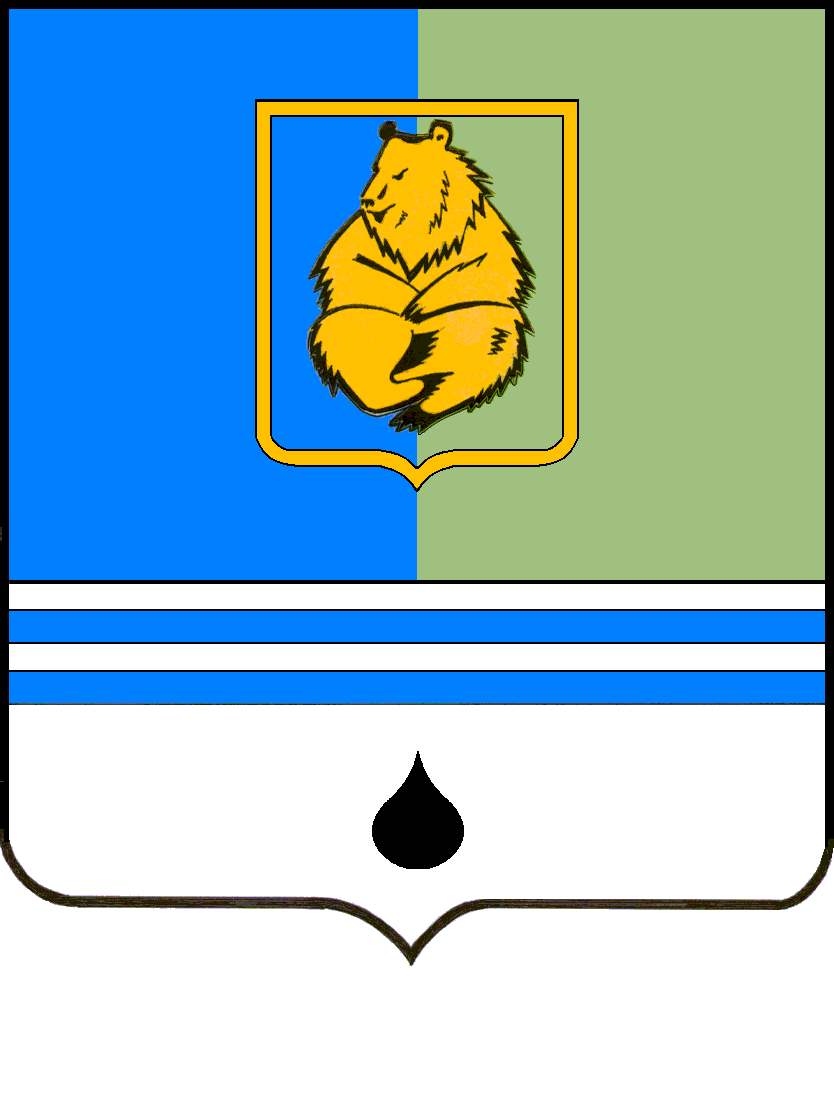 ПОСТАНОВЛЕНИЕАДМИНИСТРАЦИИ ГОРОДА КОГАЛЫМАХанты-Мансийского автономного округа - ЮгрыПОСТАНОВЛЕНИЕАДМИНИСТРАЦИИ ГОРОДА КОГАЛЫМАХанты-Мансийского автономного округа - ЮгрыПОСТАНОВЛЕНИЕАДМИНИСТРАЦИИ ГОРОДА КОГАЛЫМАХанты-Мансийского автономного округа - ЮгрыПОСТАНОВЛЕНИЕАДМИНИСТРАЦИИ ГОРОДА КОГАЛЫМАХанты-Мансийского автономного округа - Югрыот [Дата документа]от [Дата документа]№ [Номер документа]№ [Номер документа]«Параметры финансового обеспечения муниципальной программыИсточники финансированияРасходы по годам (тыс. рублей)Расходы по годам (тыс. рублей)Расходы по годам (тыс. рублей)Расходы по годам (тыс. рублей)Расходы по годам (тыс. рублей)Расходы по годам (тыс. рублей)»;»;Параметры финансового обеспечения муниципальной программыВсего20242025202620272028Параметры финансового обеспечения муниципальной программывсего2 350 461,20494 514,20463 609,6464 112,4464 112,4464 112,4Параметры финансового обеспечения муниципальной программыфедеральный бюджет443,80105,20100,7079,3079,3079,30Параметры финансового обеспечения муниципальной программыбюджет автономного округа3 070,90593,70601,60625,20625,20625,20Параметры финансового обеспечения муниципальной программыбюджет города Когалыма2 346 946,50493 815,30462 907,3463 407,7463 407,7463 407,7Параметры финансового обеспечения муниципальной программыиные источники финансирования0,00,00,00,00,00,0от [Дата документа] № [Номер документа]Номерструктурного элемента (основного мероприятия)Структурный элемент (основное мероприятие) муниципальной программыСтруктурный элемент (основное мероприятие) муниципальной программыОтветственный исполнитель/    соисполнитель, учреждение, организацияОтветственный исполнитель/    соисполнитель, учреждение, организацияИсточники финансирования Источники финансирования Финансовые затраты на реализацию, тыс. рублейФинансовые затраты на реализацию, тыс. рублейФинансовые затраты на реализацию, тыс. рублейФинансовые затраты на реализацию, тыс. рублейФинансовые затраты на реализацию, тыс. рублейФинансовые затраты на реализацию, тыс. рублейФинансовые затраты на реализацию, тыс. рублейФинансовые затраты на реализацию, тыс. рублейФинансовые затраты на реализацию, тыс. рублейФинансовые затраты на реализацию, тыс. рублейФинансовые затраты на реализацию, тыс. рублейФинансовые затраты на реализацию, тыс. рублейФинансовые затраты на реализацию, тыс. рублейФинансовые затраты на реализацию, тыс. рублейФинансовые затраты на реализацию, тыс. рублейФинансовые затраты на реализацию, тыс. рублейФинансовые затраты на реализацию, тыс. рублейФинансовые затраты на реализацию, тыс. рублейНомерструктурного элемента (основного мероприятия)Структурный элемент (основное мероприятие) муниципальной программыСтруктурный элемент (основное мероприятие) муниципальной программыОтветственный исполнитель/    соисполнитель, учреждение, организацияОтветственный исполнитель/    соисполнитель, учреждение, организацияИсточники финансирования Источники финансирования Всегов том числев том числев том числев том числев том числев том числев том числев том числев том числев том числев том числев том числев том числев том числев том числев том числев том числеНомерструктурного элемента (основного мероприятия)Структурный элемент (основное мероприятие) муниципальной программыСтруктурный элемент (основное мероприятие) муниципальной программыОтветственный исполнитель/    соисполнитель, учреждение, организацияОтветственный исполнитель/    соисполнитель, учреждение, организацияИсточники финансирования Источники финансирования Всего2024202420242024202520252026202620262026202720272027202720272027202812233445666677888899999910Цель 1. Укрепление единого культурного пространства города Когалыма, создание комфортных условий и равных возможностей для самореализации и раскрытия таланта, креатива каждого жителя города Когалыма, доступа населения к культурным ценностям, цифровым ресурсамЦель 1. Укрепление единого культурного пространства города Когалыма, создание комфортных условий и равных возможностей для самореализации и раскрытия таланта, креатива каждого жителя города Когалыма, доступа населения к культурным ценностям, цифровым ресурсамЦель 1. Укрепление единого культурного пространства города Когалыма, создание комфортных условий и равных возможностей для самореализации и раскрытия таланта, креатива каждого жителя города Когалыма, доступа населения к культурным ценностям, цифровым ресурсамЦель 1. Укрепление единого культурного пространства города Когалыма, создание комфортных условий и равных возможностей для самореализации и раскрытия таланта, креатива каждого жителя города Когалыма, доступа населения к культурным ценностям, цифровым ресурсамЦель 1. Укрепление единого культурного пространства города Когалыма, создание комфортных условий и равных возможностей для самореализации и раскрытия таланта, креатива каждого жителя города Когалыма, доступа населения к культурным ценностям, цифровым ресурсамЦель 1. Укрепление единого культурного пространства города Когалыма, создание комфортных условий и равных возможностей для самореализации и раскрытия таланта, креатива каждого жителя города Когалыма, доступа населения к культурным ценностям, цифровым ресурсамЦель 1. Укрепление единого культурного пространства города Когалыма, создание комфортных условий и равных возможностей для самореализации и раскрытия таланта, креатива каждого жителя города Когалыма, доступа населения к культурным ценностям, цифровым ресурсамЦель 1. Укрепление единого культурного пространства города Когалыма, создание комфортных условий и равных возможностей для самореализации и раскрытия таланта, креатива каждого жителя города Когалыма, доступа населения к культурным ценностям, цифровым ресурсамЦель 1. Укрепление единого культурного пространства города Когалыма, создание комфортных условий и равных возможностей для самореализации и раскрытия таланта, креатива каждого жителя города Когалыма, доступа населения к культурным ценностям, цифровым ресурсамЦель 1. Укрепление единого культурного пространства города Когалыма, создание комфортных условий и равных возможностей для самореализации и раскрытия таланта, креатива каждого жителя города Когалыма, доступа населения к культурным ценностям, цифровым ресурсамЦель 1. Укрепление единого культурного пространства города Когалыма, создание комфортных условий и равных возможностей для самореализации и раскрытия таланта, креатива каждого жителя города Когалыма, доступа населения к культурным ценностям, цифровым ресурсамЦель 1. Укрепление единого культурного пространства города Когалыма, создание комфортных условий и равных возможностей для самореализации и раскрытия таланта, креатива каждого жителя города Когалыма, доступа населения к культурным ценностям, цифровым ресурсамЦель 1. Укрепление единого культурного пространства города Когалыма, создание комфортных условий и равных возможностей для самореализации и раскрытия таланта, креатива каждого жителя города Когалыма, доступа населения к культурным ценностям, цифровым ресурсамЦель 1. Укрепление единого культурного пространства города Когалыма, создание комфортных условий и равных возможностей для самореализации и раскрытия таланта, креатива каждого жителя города Когалыма, доступа населения к культурным ценностям, цифровым ресурсамЦель 1. Укрепление единого культурного пространства города Когалыма, создание комфортных условий и равных возможностей для самореализации и раскрытия таланта, креатива каждого жителя города Когалыма, доступа населения к культурным ценностям, цифровым ресурсамЦель 1. Укрепление единого культурного пространства города Когалыма, создание комфортных условий и равных возможностей для самореализации и раскрытия таланта, креатива каждого жителя города Когалыма, доступа населения к культурным ценностям, цифровым ресурсамЦель 1. Укрепление единого культурного пространства города Когалыма, создание комфортных условий и равных возможностей для самореализации и раскрытия таланта, креатива каждого жителя города Когалыма, доступа населения к культурным ценностям, цифровым ресурсамЦель 1. Укрепление единого культурного пространства города Когалыма, создание комфортных условий и равных возможностей для самореализации и раскрытия таланта, креатива каждого жителя города Когалыма, доступа населения к культурным ценностям, цифровым ресурсамЦель 1. Укрепление единого культурного пространства города Когалыма, создание комфортных условий и равных возможностей для самореализации и раскрытия таланта, креатива каждого жителя города Когалыма, доступа населения к культурным ценностям, цифровым ресурсамЦель 1. Укрепление единого культурного пространства города Когалыма, создание комфортных условий и равных возможностей для самореализации и раскрытия таланта, креатива каждого жителя города Когалыма, доступа населения к культурным ценностям, цифровым ресурсамЦель 1. Укрепление единого культурного пространства города Когалыма, создание комфортных условий и равных возможностей для самореализации и раскрытия таланта, креатива каждого жителя города Когалыма, доступа населения к культурным ценностям, цифровым ресурсамЦель 1. Укрепление единого культурного пространства города Когалыма, создание комфортных условий и равных возможностей для самореализации и раскрытия таланта, креатива каждого жителя города Когалыма, доступа населения к культурным ценностям, цифровым ресурсамЦель 1. Укрепление единого культурного пространства города Когалыма, создание комфортных условий и равных возможностей для самореализации и раскрытия таланта, креатива каждого жителя города Когалыма, доступа населения к культурным ценностям, цифровым ресурсамЦель 1. Укрепление единого культурного пространства города Когалыма, создание комфортных условий и равных возможностей для самореализации и раскрытия таланта, креатива каждого жителя города Когалыма, доступа населения к культурным ценностям, цифровым ресурсамЦель 1. Укрепление единого культурного пространства города Когалыма, создание комфортных условий и равных возможностей для самореализации и раскрытия таланта, креатива каждого жителя города Когалыма, доступа населения к культурным ценностям, цифровым ресурсамЗадача № 1. Повышение качества услуг в культуре за счет модернизации имущественного комплекса учреждений и организаций культурыЗадача № 1. Повышение качества услуг в культуре за счет модернизации имущественного комплекса учреждений и организаций культурыЗадача № 1. Повышение качества услуг в культуре за счет модернизации имущественного комплекса учреждений и организаций культурыЗадача № 1. Повышение качества услуг в культуре за счет модернизации имущественного комплекса учреждений и организаций культурыЗадача № 1. Повышение качества услуг в культуре за счет модернизации имущественного комплекса учреждений и организаций культурыЗадача № 1. Повышение качества услуг в культуре за счет модернизации имущественного комплекса учреждений и организаций культурыЗадача № 1. Повышение качества услуг в культуре за счет модернизации имущественного комплекса учреждений и организаций культурыЗадача № 1. Повышение качества услуг в культуре за счет модернизации имущественного комплекса учреждений и организаций культурыЗадача № 1. Повышение качества услуг в культуре за счет модернизации имущественного комплекса учреждений и организаций культурыЗадача № 1. Повышение качества услуг в культуре за счет модернизации имущественного комплекса учреждений и организаций культурыЗадача № 1. Повышение качества услуг в культуре за счет модернизации имущественного комплекса учреждений и организаций культурыЗадача № 1. Повышение качества услуг в культуре за счет модернизации имущественного комплекса учреждений и организаций культурыЗадача № 1. Повышение качества услуг в культуре за счет модернизации имущественного комплекса учреждений и организаций культурыЗадача № 1. Повышение качества услуг в культуре за счет модернизации имущественного комплекса учреждений и организаций культурыЗадача № 1. Повышение качества услуг в культуре за счет модернизации имущественного комплекса учреждений и организаций культурыЗадача № 1. Повышение качества услуг в культуре за счет модернизации имущественного комплекса учреждений и организаций культурыЗадача № 1. Повышение качества услуг в культуре за счет модернизации имущественного комплекса учреждений и организаций культурыЗадача № 1. Повышение качества услуг в культуре за счет модернизации имущественного комплекса учреждений и организаций культурыЗадача № 1. Повышение качества услуг в культуре за счет модернизации имущественного комплекса учреждений и организаций культурыЗадача № 1. Повышение качества услуг в культуре за счет модернизации имущественного комплекса учреждений и организаций культурыЗадача № 1. Повышение качества услуг в культуре за счет модернизации имущественного комплекса учреждений и организаций культурыЗадача № 1. Повышение качества услуг в культуре за счет модернизации имущественного комплекса учреждений и организаций культурыЗадача № 1. Повышение качества услуг в культуре за счет модернизации имущественного комплекса учреждений и организаций культурыЗадача № 1. Повышение качества услуг в культуре за счет модернизации имущественного комплекса учреждений и организаций культурыЗадача № 1. Повышение качества услуг в культуре за счет модернизации имущественного комплекса учреждений и организаций культурыПодпрограмма 1. Модернизация и развитие учреждений и организаций культурыПодпрограмма 1. Модернизация и развитие учреждений и организаций культурыПодпрограмма 1. Модернизация и развитие учреждений и организаций культурыПодпрограмма 1. Модернизация и развитие учреждений и организаций культурыПодпрограмма 1. Модернизация и развитие учреждений и организаций культурыПодпрограмма 1. Модернизация и развитие учреждений и организаций культурыПодпрограмма 1. Модернизация и развитие учреждений и организаций культурыПодпрограмма 1. Модернизация и развитие учреждений и организаций культурыПодпрограмма 1. Модернизация и развитие учреждений и организаций культурыПодпрограмма 1. Модернизация и развитие учреждений и организаций культурыПодпрограмма 1. Модернизация и развитие учреждений и организаций культурыПодпрограмма 1. Модернизация и развитие учреждений и организаций культурыПодпрограмма 1. Модернизация и развитие учреждений и организаций культурыПодпрограмма 1. Модернизация и развитие учреждений и организаций культурыПодпрограмма 1. Модернизация и развитие учреждений и организаций культурыПодпрограмма 1. Модернизация и развитие учреждений и организаций культурыПодпрограмма 1. Модернизация и развитие учреждений и организаций культурыПодпрограмма 1. Модернизация и развитие учреждений и организаций культурыПодпрограмма 1. Модернизация и развитие учреждений и организаций культурыПодпрограмма 1. Модернизация и развитие учреждений и организаций культурыПодпрограмма 1. Модернизация и развитие учреждений и организаций культурыПодпрограмма 1. Модернизация и развитие учреждений и организаций культурыПодпрограмма 1. Модернизация и развитие учреждений и организаций культурыПодпрограмма 1. Модернизация и развитие учреждений и организаций культурыПодпрограмма 1. Модернизация и развитие учреждений и организаций культурыПроектная частьПроектная частьПроектная частьПроектная частьПроектная частьПроектная частьПроектная частьПроектная частьПроектная частьПроектная частьПроектная частьПроектная частьПроектная частьПроектная частьПроектная частьПроектная частьПроектная частьПроектная частьПроектная частьПроектная частьПроектная частьПроектная частьПроектная частьПроектная частьПроектная частьП.1.1.Портфель проектов «Культура», региональный проект «Культурная среда» (II)Портфель проектов «Культура», региональный проект «Культурная среда» (II)МАУ «МВЦ»МАУ «МВЦ»всеговсего0,000,000,000,000,000,000,000,000,000,000,000,000,000,000,000,000,000,00П.1.1.Портфель проектов «Культура», региональный проект «Культурная среда» (II)Портфель проектов «Культура», региональный проект «Культурная среда» (II)МАУ «МВЦ»МАУ «МВЦ»федеральный бюджетфедеральный бюджет0,000,000,000,000,000,000,000,000,000,000,000,000,000,000,000,000,000,00П.1.1.Портфель проектов «Культура», региональный проект «Культурная среда» (II)Портфель проектов «Культура», региональный проект «Культурная среда» (II)МАУ «МВЦ»МАУ «МВЦ»бюджет автономного округабюджет автономного округа0,000,000,000,000,000,000,000,000,000,000,000,000,000,000,000,000,000,00П.1.1.Портфель проектов «Культура», региональный проект «Культурная среда» (II)Портфель проектов «Культура», региональный проект «Культурная среда» (II)МАУ «МВЦ»МАУ «МВЦ»бюджет города Когалымабюджет города Когалыма0,000,000,000,000,000,000,000,000,000,000,000,000,000,000,000,000,000,00П.1.1.Портфель проектов «Культура», региональный проект «Культурная среда» (II)Портфель проектов «Культура», региональный проект «Культурная среда» (II)МАУ «МВЦ»МАУ «МВЦ»иные источники финансированияиные источники финансирования0,000,000,000,000,000,000,000,000,000,000,000,000,000,000,000,000,000,00П.1.2.Портфель проектов «Образование», региональный проект «Успех каждого ребенка» (II)Портфель проектов «Образование», региональный проект «Успех каждого ребенка» (II)МАУ «Школа искусств»МАУ «Школа искусств»всеговсего500,00100,00100,00100,00100,00100,00100,00100,00100,00100,00100,00100,00100,00100,00100,00100,00100,00100,00П.1.2.Портфель проектов «Образование», региональный проект «Успех каждого ребенка» (II)Портфель проектов «Образование», региональный проект «Успех каждого ребенка» (II)МАУ «Школа искусств»МАУ «Школа искусств»федеральный бюджетфедеральный бюджет0,000,000,000,000,000,000,000,000,000,000,000,000,000,000,000,000,000,00П.1.2.Портфель проектов «Образование», региональный проект «Успех каждого ребенка» (II)Портфель проектов «Образование», региональный проект «Успех каждого ребенка» (II)МАУ «Школа искусств»МАУ «Школа искусств»бюджет автономного округабюджет автономного округа0,000,000,000,000,000,000,000,000,000,000,000,000,000,000,000,000,000,00П.1.2.Портфель проектов «Образование», региональный проект «Успех каждого ребенка» (II)Портфель проектов «Образование», региональный проект «Успех каждого ребенка» (II)МАУ «Школа искусств»МАУ «Школа искусств»бюджет города Когалымабюджет города Когалыма500,00100,00100,00100,00100,00100,00100,00100,00100,00100,00100,00100,00100,00100,00100,00100,00100,00100,00П.1.2.Портфель проектов «Образование», региональный проект «Успех каждого ребенка» (II)Портфель проектов «Образование», региональный проект «Успех каждого ребенка» (II)МАУ «Школа искусств»МАУ «Школа искусств»иные источники финансированияиные источники финансирования0,000,000,000,000,000,000,000,000,000,000,000,000,000,000,000,000,000,00Процессная частьПроцессная частьПроцессная частьПроцессная частьПроцессная частьПроцессная частьПроцессная частьПроцессная частьПроцессная частьПроцессная частьПроцессная частьПроцессная частьПроцессная частьПроцессная частьПроцессная частьПроцессная частьПроцессная частьПроцессная частьПроцессная частьПроцессная частьПроцессная частьПроцессная частьПроцессная частьПроцессная частьПроцессная часть1.1.1.1.Развитие библиотечного дела (II, 1)МБУ «ЦБС»всеговсеговсего345 948,2069 826,0069 826,0069 826,0069 194,2069 194,2069 194,2068 976,0068 976,0068 976,0068 976,0068 976,0068 976,0068 976,0068 976,0068 976,0068 976,0068 976,001.1.1.1.Развитие библиотечного дела (II, 1)МБУ «ЦБС»федеральный бюджетфедеральный бюджетфедеральный бюджет443,80105,20105,20105,20100,70100,70100,7079,3079,3079,3079,3079,3079,3079,3079,3079,3079,3079,301.1.1.1.Развитие библиотечного дела (II, 1)МБУ «ЦБС»бюджет автономного округабюджет автономного округабюджет автономного округа2 691,10519,70519,70519,70526,20526,20526,20548,40548,40548,40548,40548,40548,40548,40548,40548,40548,40548,401.1.1.1.Развитие библиотечного дела (II, 1)МБУ «ЦБС»бюджет города Когалымабюджет города Когалымабюджет города Когалыма342 813,3069 201,1069 201,1069 201,1068 567,3068 567,3068 567,3068 348,3068 348,3068 348,3068 348,3068 348,3068 348,3068 348,3068 348,3068 348,3068 348,3068 348,301.1.1.1.Развитие библиотечного дела (II, 1)МБУ «ЦБС»иные источники финансированияиные источники финансированияиные источники финансирования0,000,000,000,000,000,000,000,000,000,000,000,000,000,000,000,000,000,001.1.1.1.1.1.Комплектование книжного фонда города КогалымаМБУ «ЦБС»всеговсеговсего4 936,60982,60982,60982,60983,10983,10983,10990,30990,30990,30990,30990,30990,30990,30990,30990,30990,30990,301.1.1.1.1.1.Комплектование книжного фонда города КогалымаМБУ «ЦБС»федеральный бюджетфедеральный бюджетфедеральный бюджет443,80105,20105,20105,20100,70100,70100,7079,3079,3079,3079,3079,3079,3079,3079,3079,3079,3079,301.1.1.1.1.1.Комплектование книжного фонда города КогалымаМБУ «ЦБС»бюджет автономного округабюджет автономного округабюджет автономного округа745,10128,60128,60128,60133,50133,50133,50161,00161,00161,00161,00161,00161,00161,00161,00161,00161,00161,001.1.1.1.1.1.Комплектование книжного фонда города КогалымаМБУ «ЦБС»бюджет города Когалымабюджет города Когалымабюджет города Когалыма3 747,70748,80748,80748,80748,90748,90748,90750,00750,00750,00750,00750,00750,00750,00750,00750,00750,00750,001.1.1.1.1.1.Комплектование книжного фонда города КогалымаМБУ «ЦБС»иные источники финансированияиные источники финансированияиные источники финансирования0,000,000,000,000,000,000,000,000,000,000,000,000,000,000,000,000,000,001.1.2.1.1.2.Проведение библиотечных мероприятий, направленных на повышение читательского интересаМБУ «ЦБС»всеговсеговсего723,00723,00144,60144,60144,60144,60144,60144,60144,60144,60144,60144,60144,60144,60144,60144,60144,60144,60144,601.1.2.1.1.2.Проведение библиотечных мероприятий, направленных на повышение читательского интересаМБУ «ЦБС»федеральный бюджетфедеральный бюджет0,000,000,000,000,000,000,000,000,000,000,000,000,000,000,000,000,000,000,001.1.2.1.1.2.Проведение библиотечных мероприятий, направленных на повышение читательского интересаМБУ «ЦБС»бюджет автономного округабюджет автономного округа0,000,000,000,000,000,000,000,000,000,000,000,000,000,000,000,000,000,000,001.1.2.1.1.2.Проведение библиотечных мероприятий, направленных на повышение читательского интересаМБУ «ЦБС»бюджет города Когалымабюджет города Когалыма723,00723,00723,00144,60144,60144,60144,60144,60144,60144,60144,60144,60144,60144,60144,60144,60144,60144,60144,601.1.2.1.1.2.Проведение библиотечных мероприятий, направленных на повышение читательского интересаМБУ «ЦБС»иные источники финансированияиные источники финансирования0,000,000,000,000,000,000,000,000,000,000,000,000,000,000,000,000,000,000,001.1.3.1.1.3.Обеспечение деятельности (оказание услуг) общедоступных библиотек города КогалымаМБУ «ЦБС»всеговсего337 998,90337 998,90337 998,9068 238,6068 238,6068 238,6067604,4067604,4067604,4067 385,3067 385,3067 385,3067 385,3067 385,3067 385,3067 385,3067 385,3067 385,3067 385,301.1.3.1.1.3.Обеспечение деятельности (оказание услуг) общедоступных библиотек города КогалымаМБУ «ЦБС»федеральный бюджетфедеральный бюджет0,000,000,000,000,000,000,000,000,000,000,000,000,000,000,000,000,000,000,001.1.3.1.1.3.Обеспечение деятельности (оказание услуг) общедоступных библиотек города КогалымаМБУ «ЦБС»бюджет автономного округабюджет автономного округа0,000,000,000,000,000,000,000,000,000,000,000,000,000,000,000,000,000,000,001.1.3.1.1.3.Обеспечение деятельности (оказание услуг) общедоступных библиотек города КогалымаМБУ «ЦБС»бюджет города Когалымабюджет города Когалыма337 998,90337 998,90337 998,9068 238,6068 238,6068 238,6067604,4067604,4067604,4067 385,3067 385,3067 385,3067 385,3067 385,3067 385,3067 385,3067 385,3067 385,3067 385,30иные источники финансированияиные источники финансирования0,000,000,000,000,000,000,000,000,000,000,000,000,000,000,000,000,000,000,001.1.4.1.1.4.Подключение общедоступных библиотек города Когалыма к сети Интернет и развитие системы библиотечного дела с учетом задачи расширения информационных технологий и оцифровкиМБУ «ЦБС»всеговсего1 388,501 388,501 388,50277,70277,70277,70277,70277,70277,70277,70277,70277,70277,70277,70277,70277,70277,70277,70277,701.1.4.1.1.4.Подключение общедоступных библиотек города Когалыма к сети Интернет и развитие системы библиотечного дела с учетом задачи расширения информационных технологий и оцифровкиМБУ «ЦБС»федеральный бюджетфедеральный бюджет0,000,000,000,000,000,000,000,000,000,000,000,000,000,000,000,000,000,000,001.1.4.1.1.4.Подключение общедоступных библиотек города Когалыма к сети Интернет и развитие системы библиотечного дела с учетом задачи расширения информационных технологий и оцифровкиМБУ «ЦБС»бюджет автономного округабюджет автономного округа1 180,001 180,001 180,00236,00236,00236,00236,00236,00236,00236,00236,00236,00236,00236,00236,00236,00236,00236,00236,001.1.4.1.1.4.Подключение общедоступных библиотек города Когалыма к сети Интернет и развитие системы библиотечного дела с учетом задачи расширения информационных технологий и оцифровкиМБУ «ЦБС»бюджет города Когалымабюджет города Когалыма208,50208,50208,5041,7041,7041,7041,7041,7041,7041,7041,7041,7041,7041,7041,7041,7041,7041,7041,701.1.4.1.1.4.Подключение общедоступных библиотек города Когалыма к сети Интернет и развитие системы библиотечного дела с учетом задачи расширения информационных технологий и оцифровкиМБУ «ЦБС»иные источники финансированияиные источники финансирования0,000,000,000,000,000,000,000,000,000,000,000,000,000,000,000,000,000,000,001.1.5.1.1.5.Модернизация общедоступных библиотек города КогалымаМБУ «ЦБС»всеговсего901,20901,20901,20182,50182,50182,50184,40184,40184,40178,10178,10178,10178,10178,10178,10178,10178,10178,10178,101.1.5.1.1.5.Модернизация общедоступных библиотек города КогалымаМБУ «ЦБС»федеральный бюджетфедеральный бюджет0,000,000,000,000,000,000,000,000,000,000,000,000,000,000,000,000,000,000,001.1.5.1.1.5.Модернизация общедоступных библиотек города КогалымаМБУ «ЦБС»бюджет автономного округабюджет автономного округа766,00766,00766,00155,10155,10155,10156,70156,70156,70151,40151,40151,40151,40151,40151,40151,40151,40151,40151,40151,401.1.5.1.1.5.Модернизация общедоступных библиотек города КогалымаМБУ «ЦБС»бюджет города Когалымабюджет города Когалымабюджет города Когалыма135,20135,20135,2027,4027,4027,4027,7027,7027,7026,7026,7026,7026,7026,7026,7026,7026,7026,701.1.5.1.1.5.Модернизация общедоступных библиотек города КогалымаМБУ «ЦБС»иные источники финансированияиные источники финансированияиные источники финансирования0,000,000,000,000,000,000,000,000,000,000,000,000,000,000,000,000,000,001.2.1.2.Развитие музейного дела (II, 1)МАУ «МВЦ»всеговсеговсего354 704,40354 704,40354 704,4070 865,2070 865,2070 865,2071 008,1071 008,1071 008,1070 943,7070 943,7070 943,7070 943,7070 943,7070 943,7070 943,7070 943,7070 943,701.2.1.2.Развитие музейного дела (II, 1)МАУ «МВЦ»федеральный бюджетфедеральный бюджетфедеральный бюджет0,000,000,000,000,000,000,000,000,000,000,000,000,000,000,000,000,000,001.2.1.2.Развитие музейного дела (II, 1)МАУ «МВЦ»бюджет автономного округабюджет автономного округабюджет автономного округа0,000,000,000,000,000,000,000,000,000,000,000,000,000,000,000,000,000,001.2.1.2.Развитие музейного дела (II, 1)МАУ «МВЦ»бюджет города Когалымабюджет города Когалымабюджет города Когалыма354 704,40354 704,40354 704,4070 865,2070 865,2070 865,2071 008,1071 008,1071 008,1070 943,7070 943,7070 943,7070 943,7070 943,7070 943,7070 943,7070 943,7070 943,701.2.1.2.Развитие музейного дела (II, 1)МАУ «МВЦ»иные источники финансированияиные источники финансированияиные источники финансирования0,000,000,000,000,000,000,000,000,000,000,000,000,000,000,000,000,000,001.2.1.1.2.1.Пополнение фонда музея города КогалымаМАУ «МВЦ»всеговсеговсего1 573,501 573,501 573,50314,70314,70314,70314,70314,70314,70314,70314,70314,70314,70314,70314,70314,70314,70314,701.2.1.1.2.1.Пополнение фонда музея города КогалымаМАУ «МВЦ»федеральныйфедеральныйфедеральный0,000,000,000,000,000,000,000,000,000,000,000,000,000,000,000,000,000,001.2.1.1.2.1.Пополнение фонда музея города КогалымаМАУ «МВЦ»бюджетбюджетбюджет0,000,000,000,000,000,000,000,000,000,000,000,000,000,000,000,000,000,001.2.1.1.2.1.Пополнение фонда музея города КогалымаМАУ «МВЦ»бюджет автономного округабюджет автономного округабюджет автономного округа0,000,000,000,000,000,000,000,000,000,000,000,000,000,000,000,000,000,00бюджет города Когалыма1 573,50314,70314,70314,70314,70314,70иные источники финансирования0,000,000,000,000,000,001.2.2.Информатизация музея города КогалымаИнформатизация музея города КогалымаМАУ «МВЦ»МАУ «МВЦ»всего330,0066,0066,0066,0066,0066,001.2.2.Информатизация музея города КогалымаИнформатизация музея города КогалымаМАУ «МВЦ»МАУ «МВЦ»федеральный бюджет0,000,000,000,000,000,001.2.2.Информатизация музея города КогалымаИнформатизация музея города КогалымаМАУ «МВЦ»МАУ «МВЦ»бюджет автономного округа0,000,000,000,000,000,001.2.2.Информатизация музея города КогалымаИнформатизация музея города КогалымаМАУ «МВЦ»МАУ «МВЦ»бюджет города Когалыма330,0066,0066,0066,0066,0066,001.2.2.Информатизация музея города КогалымаИнформатизация музея города КогалымаМАУ «МВЦ»МАУ «МВЦ»иные источники финансирования0,000,000,000,000,000,001.2.3.Поддержка выставочных проектов на базе МАУ «МВЦ»Поддержка выставочных проектов на базе МАУ «МВЦ»МАУ «МВЦ»МАУ «МВЦ»всего2 500,00500,00500,00500,00500,00500,001.2.3.Поддержка выставочных проектов на базе МАУ «МВЦ»Поддержка выставочных проектов на базе МАУ «МВЦ»МАУ «МВЦ»МАУ «МВЦ»федеральный бюджет0,000,000,000,000,000,001.2.3.Поддержка выставочных проектов на базе МАУ «МВЦ»Поддержка выставочных проектов на базе МАУ «МВЦ»МАУ «МВЦ»МАУ «МВЦ»бюджет автономного округа0,000,000,000,000,000,001.2.3.Поддержка выставочных проектов на базе МАУ «МВЦ»Поддержка выставочных проектов на базе МАУ «МВЦ»МАУ «МВЦ»МАУ «МВЦ»бюджет города Когалыма2 500,00500,00500,00500,00500,00500,001.2.3.Поддержка выставочных проектов на базе МАУ «МВЦ»Поддержка выставочных проектов на базе МАУ «МВЦ»МАУ «МВЦ»МАУ «МВЦ»иные источники финансирования0,000,000,000,000,000,001.2.4.Реализация музейных проектовРеализация музейных проектовМАУ «МВЦ»МАУ «МВЦ»всего2 219,00443,80443,80443,80443,80443,801.2.4.Реализация музейных проектовРеализация музейных проектовМАУ «МВЦ»МАУ «МВЦ»федеральный бюджет0,000,000,000,000,000,001.2.4.Реализация музейных проектовРеализация музейных проектовМАУ «МВЦ»МАУ «МВЦ»бюджет автономного округа0,000,000,000,000,000,001.2.4.Реализация музейных проектовРеализация музейных проектовМАУ «МВЦ»МАУ «МВЦ»бюджет города Когалыма2 219,00443,80443,80443,80443,80443,801.2.4.Реализация музейных проектовРеализация музейных проектовМАУ «МВЦ»МАУ «МВЦ»иные источники финансирования0,000,000,000,000,000,001.2.5.Обеспечение деятельности (оказание музейных услуг) Обеспечение деятельности (оказание музейных услуг) МАУ «МВЦ»МАУ «МВЦ»всего348 081,9069 540,7069 683,6069 619,2069 619,2069 619,201.2.5.Обеспечение деятельности (оказание музейных услуг) Обеспечение деятельности (оказание музейных услуг) МАУ «МВЦ»МАУ «МВЦ»федеральный бюджет0,000,000,000,000,000,001.2.5.Обеспечение деятельности (оказание музейных услуг) Обеспечение деятельности (оказание музейных услуг) МАУ «МВЦ»МАУ «МВЦ»бюджет автономного округа0,000,000,000,000,000,00бюджет города Когалыма348 081,9069 540,7069 683,6069 619,2069 619,2069 619,20иные источники финансирования0,000,000,000,000,000,001.3.Укрепление материально-технической базы учреждений культуры города Когалыма (II, 1) МАУ «КДК «АРТ-Праздник», МАУ «МВЦ», МБУ «ЦБС»всего33 668,5021 330,503 084,503 084,503 084,503 084,501.3.Укрепление материально-технической базы учреждений культуры города Когалыма (II, 1) МАУ «КДК «АРТ-Праздник», МАУ «МВЦ», МБУ «ЦБС»федеральный бюджет0,000,000,000,000,000,001.3.Укрепление материально-технической базы учреждений культуры города Когалыма (II, 1) МАУ «КДК «АРТ-Праздник», МАУ «МВЦ», МБУ «ЦБС»бюджет автономного округа0,000,000,000,000,000,001.3.Укрепление материально-технической базы учреждений культуры города Когалыма (II, 1) МАУ «КДК «АРТ-Праздник», МАУ «МВЦ», МБУ «ЦБС»бюджет города Когалыма33 668,5021 330,503 084,503 084,503 084,503 084,501.3.Укрепление материально-технической базы учреждений культуры города Когалыма (II, 1) МАУ «КДК «АРТ-Праздник», МАУ «МВЦ», МБУ «ЦБС»иные источники финансирования0,000,000,000,000,000,001.3.1.Развитие материально-технического состояния учреждений культуры города КогалымаМАУ «КДК «АРТ-Праздник»всего30 812,5018 474,503 084,503 084,503 084,503 084,501.3.1.Развитие материально-технического состояния учреждений культуры города КогалымаМАУ «КДК «АРТ-Праздник»федеральный бюджет0,000,000,000,000,000,001.3.1.Развитие материально-технического состояния учреждений культуры города КогалымаМАУ «КДК «АРТ-Праздник»бюджет автономного округа0,000,000,000,000,000,001.3.1.Развитие материально-технического состояния учреждений культуры города КогалымаМАУ «КДК «АРТ-Праздник»бюджет города Когалыма30 812,5018 474,503 084,503 084,503 084,503 084,50иные источники финансирования0,000,000,000,000,000,001.3.2.Развитие материально-технического состояния учреждений культуры города КогалымаМАУ «МВЦ»всего2525,002525,000,000,000,000,001.3.2.Развитие материально-технического состояния учреждений культуры города КогалымаМАУ «МВЦ»федеральный бюджет0,000,000,000,000,000,001.3.2.Развитие материально-технического состояния учреждений культуры города КогалымаМАУ «МВЦ»бюджет автономного округа0,000,000,000,000,000,001.3.2.Развитие материально-технического состояния учреждений культуры города КогалымаМАУ «МВЦ»бюджет города Когалыма2525,002525,000,000,000,000,001.3.2.Развитие материально-технического состояния учреждений культуры города КогалымаМАУ «МВЦ»иные источники финансирования0,000,000,000,000,000,001.3.3.Развитие материально-технического состояния учреждений культуры города КогалымаМБУ «ЦБС»всего331,00331,000,000,000,000,001.3.3.Развитие материально-технического состояния учреждений культуры города КогалымаМБУ «ЦБС»федеральный бюджет0,000,000,000,000,000,001.3.3.Развитие материально-технического состояния учреждений культуры города КогалымаМБУ «ЦБС»бюджет автономного округа0,000,000,000,000,000,00бюджет города Когалыма331,00331,000,000,000,000,00иные источники финансирования0,000,000,000,000,000,001.4.Развитие дополнительного образования в сфере культуры (8, 9)МАУ «Школа искусств»всего399 907,5080 575,3079 590,5079 913,9079 913,9079 913,901.4.Развитие дополнительного образования в сфере культуры (8, 9)МАУ «Школа искусств»федеральный бюджет0,000,000,000,000,000,001.4.Развитие дополнительного образования в сфере культуры (8, 9)МАУ «Школа искусств»бюджет автономного округа0,000,000,000,000,000,001.4.Развитие дополнительного образования в сфере культуры (8, 9)МАУ «Школа искусств»бюджет города Когалыма399 907,5080 575,3079 590,5079 913,9079 913,9079 913,901.4.Развитие дополнительного образования в сфере культуры (8, 9)МАУ «Школа искусств»иные источники финансирования0,000,000,000,000,000,001.4.1Обеспечение деятельности (оказание услуг дополнительного образования) МАУ «Школа искусств»всего399 907,5080 575,3079 590,5079 913,9079 913,9079 913,901.4.1Обеспечение деятельности (оказание услуг дополнительного образования) МАУ «Школа искусств»федеральный бюджет0,000,000,000,000,000,001.4.1Обеспечение деятельности (оказание услуг дополнительного образования) МАУ «Школа искусств»бюджет автономного округа0,000,000,000,000,000,001.4.1Обеспечение деятельности (оказание услуг дополнительного образования) МАУ «Школа искусств»бюджет города Когалыма399 907,5080 575,3079 590,5079 913,9079 913,9079 913,901.4.1Обеспечение деятельности (оказание услуг дополнительного образования) МАУ «Школа искусств»иные источники финансирования0,000,000,000,000,000,00Итого по подпрограмме 1Итого по подпрограмме 1всего1 134 728,60242 697,00222 977,30223 018,10223 018,10223 018,10Итого по подпрограмме 1Итого по подпрограмме 1федеральный бюджет443,80105,20100,7079,3079,3079,30Итого по подпрограмме 1Итого по подпрограмме 1бюджет автономного округа2 691,10519,70526,20548,40548,40548,40Итого по подпрограмме 1Итого по подпрограмме 1бюджет города Когалыма1 131 593,70242 072,10222 350,40222 390,40222 390,40222 390,40Итого по подпрограмме 1Итого по подпрограмме 1иные источники финансирования0,000,000,000,000,000,00в том числе:в том числе:0,000,000,000,000,000,00Проектная часть подпрограммы 1Проектная часть подпрограммы 1всего500,00100,00100,00100,00100,00100,00Проектная часть подпрограммы 1Проектная часть подпрограммы 1федеральный бюджет0,000,000,000,000,000,00бюджет автономного округа0,000,000,000,000,000,00бюджет города Когалыма500,00100,00100,00100,00100,00100,00иные источники финансирования0,000,000,000,000,000,00Процессная часть подпрограммы 1Процессная часть подпрограммы 1Процессная часть подпрограммы 1всего1 134 228,60242 597,00222 877,30222 918,10222 918,10222 918,10Процессная часть подпрограммы 1Процессная часть подпрограммы 1Процессная часть подпрограммы 1федеральный бюджет443,80105,20100,7079,3079,3079,30Процессная часть подпрограммы 1Процессная часть подпрограммы 1Процессная часть подпрограммы 1бюджет автономного округа2 691,10519,70526,20548,40548,40548,40Процессная часть подпрограммы 1Процессная часть подпрограммы 1Процессная часть подпрограммы 1бюджет города Когалыма1 131 093,70241 972,10222 250,40222 290,40222 290,40222 290,40Процессная часть подпрограммы 1Процессная часть подпрограммы 1Процессная часть подпрограммы 1иные источники финансирования0,000,000,000,000,000,00Цель 1. Укрепление единого культурного пространства города Когалыма, создание комфортных условий и равных возможностей для самореализации и раскрытия таланта, креатива каждого жителя города Когалыма, доступа населения к культурным ценностям, цифровым ресурсамЦель 1. Укрепление единого культурного пространства города Когалыма, создание комфортных условий и равных возможностей для самореализации и раскрытия таланта, креатива каждого жителя города Когалыма, доступа населения к культурным ценностям, цифровым ресурсамЦель 1. Укрепление единого культурного пространства города Когалыма, создание комфортных условий и равных возможностей для самореализации и раскрытия таланта, креатива каждого жителя города Когалыма, доступа населения к культурным ценностям, цифровым ресурсамЦель 1. Укрепление единого культурного пространства города Когалыма, создание комфортных условий и равных возможностей для самореализации и раскрытия таланта, креатива каждого жителя города Когалыма, доступа населения к культурным ценностям, цифровым ресурсамЦель 1. Укрепление единого культурного пространства города Когалыма, создание комфортных условий и равных возможностей для самореализации и раскрытия таланта, креатива каждого жителя города Когалыма, доступа населения к культурным ценностям, цифровым ресурсамЦель 1. Укрепление единого культурного пространства города Когалыма, создание комфортных условий и равных возможностей для самореализации и раскрытия таланта, креатива каждого жителя города Когалыма, доступа населения к культурным ценностям, цифровым ресурсамЦель 1. Укрепление единого культурного пространства города Когалыма, создание комфортных условий и равных возможностей для самореализации и раскрытия таланта, креатива каждого жителя города Когалыма, доступа населения к культурным ценностям, цифровым ресурсамЦель 1. Укрепление единого культурного пространства города Когалыма, создание комфортных условий и равных возможностей для самореализации и раскрытия таланта, креатива каждого жителя города Когалыма, доступа населения к культурным ценностям, цифровым ресурсамЦель 1. Укрепление единого культурного пространства города Когалыма, создание комфортных условий и равных возможностей для самореализации и раскрытия таланта, креатива каждого жителя города Когалыма, доступа населения к культурным ценностям, цифровым ресурсамЦель 1. Укрепление единого культурного пространства города Когалыма, создание комфортных условий и равных возможностей для самореализации и раскрытия таланта, креатива каждого жителя города Когалыма, доступа населения к культурным ценностям, цифровым ресурсамЦель 1. Укрепление единого культурного пространства города Когалыма, создание комфортных условий и равных возможностей для самореализации и раскрытия таланта, креатива каждого жителя города Когалыма, доступа населения к культурным ценностям, цифровым ресурсамЗадача № 2. Создание равной доступности населения к знаниям, информации и культурным ценностям, реализации каждым человеком его творческого потенциалаЗадача № 2. Создание равной доступности населения к знаниям, информации и культурным ценностям, реализации каждым человеком его творческого потенциалаЗадача № 2. Создание равной доступности населения к знаниям, информации и культурным ценностям, реализации каждым человеком его творческого потенциалаЗадача № 2. Создание равной доступности населения к знаниям, информации и культурным ценностям, реализации каждым человеком его творческого потенциалаЗадача № 2. Создание равной доступности населения к знаниям, информации и культурным ценностям, реализации каждым человеком его творческого потенциалаЗадача № 2. Создание равной доступности населения к знаниям, информации и культурным ценностям, реализации каждым человеком его творческого потенциалаЗадача № 2. Создание равной доступности населения к знаниям, информации и культурным ценностям, реализации каждым человеком его творческого потенциалаЗадача № 2. Создание равной доступности населения к знаниям, информации и культурным ценностям, реализации каждым человеком его творческого потенциалаЗадача № 2. Создание равной доступности населения к знаниям, информации и культурным ценностям, реализации каждым человеком его творческого потенциалаЗадача № 2. Создание равной доступности населения к знаниям, информации и культурным ценностям, реализации каждым человеком его творческого потенциалаЗадача № 2. Создание равной доступности населения к знаниям, информации и культурным ценностям, реализации каждым человеком его творческого потенциалаПодпрограмма 2. Поддержка творческих инициатив, способствующих самореализации населенияПодпрограмма 2. Поддержка творческих инициатив, способствующих самореализации населенияПодпрограмма 2. Поддержка творческих инициатив, способствующих самореализации населенияПодпрограмма 2. Поддержка творческих инициатив, способствующих самореализации населенияПодпрограмма 2. Поддержка творческих инициатив, способствующих самореализации населенияПодпрограмма 2. Поддержка творческих инициатив, способствующих самореализации населенияПодпрограмма 2. Поддержка творческих инициатив, способствующих самореализации населенияПодпрограмма 2. Поддержка творческих инициатив, способствующих самореализации населенияПодпрограмма 2. Поддержка творческих инициатив, способствующих самореализации населенияПодпрограмма 2. Поддержка творческих инициатив, способствующих самореализации населенияПодпрограмма 2. Поддержка творческих инициатив, способствующих самореализации населенияПроектная частьПроектная частьПроектная частьПроектная частьПроектная частьПроектная частьПроектная частьПроектная частьПроектная частьПроектная частьПроектная частьП.2.1.Портфель проектов «Культура», региональный проект «Творческие люди» (I)МАУ «МВЦ», МБУ «ЦБС», МАУ «КДК «АРТ-Праздник»МАУ «МВЦ», МБУ «ЦБС», МАУ «КДК «АРТ-Праздник»всего0,000,000,000,000,000,00П.2.1.Портфель проектов «Культура», региональный проект «Творческие люди» (I)МАУ «МВЦ», МБУ «ЦБС», МАУ «КДК «АРТ-Праздник»МАУ «МВЦ», МБУ «ЦБС», МАУ «КДК «АРТ-Праздник»федеральный бюджет0,000,000,000,000,000,00П.2.1.Портфель проектов «Культура», региональный проект «Творческие люди» (I)МАУ «МВЦ», МБУ «ЦБС», МАУ «КДК «АРТ-Праздник»МАУ «МВЦ», МБУ «ЦБС», МАУ «КДК «АРТ-Праздник»бюджет автономного округа0,000,000,000,000,000,00П.2.1.Портфель проектов «Культура», региональный проект «Творческие люди» (I)МАУ «МВЦ», МБУ «ЦБС», МАУ «КДК «АРТ-Праздник»МАУ «МВЦ», МБУ «ЦБС», МАУ «КДК «АРТ-Праздник»бюджет города Когалыма0,000,000,000,000,000,00П.2.1.Портфель проектов «Культура», региональный проект «Творческие люди» (I)МАУ «МВЦ», МБУ «ЦБС», МАУ «КДК «АРТ-Праздник»МАУ «МВЦ», МБУ «ЦБС», МАУ «КДК «АРТ-Праздник»иные источники финансирования0,000,000,000,000,000,00Процессная частьПроцессная частьПроцессная частьПроцессная частьПроцессная частьПроцессная частьПроцессная частьПроцессная частьПроцессная частьПроцессная частьПроцессная часть2.1.Сохранение нематериального и материального наследия города Когалыма и продвижение культурных проектов (I, 1)МАУ «КДК «АРТ-Праздник», МАУ «МВЦ», МАУ ДО «СШ «Дворец спорта»всего1 865,50373,10373,10373,10373,10373,102.1.Сохранение нематериального и материального наследия города Когалыма и продвижение культурных проектов (I, 1)МАУ «КДК «АРТ-Праздник», МАУ «МВЦ», МАУ ДО «СШ «Дворец спорта»федеральный бюджет0,000,000,000,000,000,002.1.Сохранение нематериального и материального наследия города Когалыма и продвижение культурных проектов (I, 1)МАУ «КДК «АРТ-Праздник», МАУ «МВЦ», МАУ ДО «СШ «Дворец спорта»бюджет автономного округа0,000,000,000,000,000,002.1.Сохранение нематериального и материального наследия города Когалыма и продвижение культурных проектов (I, 1)МАУ «КДК «АРТ-Праздник», МАУ «МВЦ», МАУ ДО «СШ «Дворец спорта»бюджет города Когалыма1 865,50373,10373,10373,10373,10373,102.1.Сохранение нематериального и материального наследия города Когалыма и продвижение культурных проектов (I, 1)МАУ «КДК «АРТ-Праздник», МАУ «МВЦ», МАУ ДО «СШ «Дворец спорта»иные источники финансирования0,000,000,000,000,000,002.1.1.Сохранение, возрождение и развитие народных художественных промыслов и ремеселМАУ «КДК «АРТ-Праздник», МАУ «МВЦ», МАУ ДО «СШ «Дворец спорта»всего1 865,50373,10373,10373,10373,10373,102.1.1.Сохранение, возрождение и развитие народных художественных промыслов и ремеселМАУ «КДК «АРТ-Праздник», МАУ «МВЦ», МАУ ДО «СШ «Дворец спорта»федеральный бюджет0,000,000,000,000,000,002.1.1.Сохранение, возрождение и развитие народных художественных промыслов и ремеселМАУ «КДК «АРТ-Праздник», МАУ «МВЦ», МАУ ДО «СШ «Дворец спорта»бюджет автономного округа0,000,000,000,000,000,002.1.1.Сохранение, возрождение и развитие народных художественных промыслов и ремеселМАУ «КДК «АРТ-Праздник», МАУ «МВЦ», МАУ ДО «СШ «Дворец спорта»бюджет города Когалыма1 865,50373,10373,10373,10373,10373,102.1.1.Сохранение, возрождение и развитие народных художественных промыслов и ремеселМАУ «КДК «АРТ-Праздник», МАУ «МВЦ», МАУ ДО «СШ «Дворец спорта»иные источники финансирования0,000,000,000,000,000,00в том числе:в том числе:МАУ «КДК «АРТ-Праздник»всего525,50105,10105,10105,10105,10105,10МАУ «КДК «АРТ-Праздник»федеральный бюджет0,000,000,000,000,000,00МАУ «КДК «АРТ-Праздник»бюджет автономного округа0,000,000,000,000,000,00МАУ «КДК «АРТ-Праздник»бюджет города Когалыма525,50105,10105,10105,10105,10105,10МАУ «КДК «АРТ-Праздник»иные источники финансирования0,000,000,000,000,000,00МАУ «МВЦ»всего1 000,00200,00200,00200,00200,00200,00МАУ «МВЦ»федеральный бюджет0,000,000,000,000,000,00МАУ «МВЦ»бюджет автономного округа0,000,000,000,000,000,00МАУ «МВЦ»бюджет города Когалыма1 000,00200,00200,00200,00200,00200,00МАУ «МВЦ»иные источники финансирования0,000,000,000,000,000,00МАУ ДО «СШ «Дворец спорта»всего340,0068,0068,0068,0068,0068,00МАУ ДО «СШ «Дворец спорта»федеральный бюджет0,000,000,000,000,000,00МАУ ДО «СШ «Дворец спорта»бюджет автономного округа0,000,000,000,000,000,00МАУ ДО «СШ «Дворец спорта»бюджет города Когалыма340,0068,0068,0068,0068,0068,00МАУ ДО «СШ «Дворец спорта»иные источники финансирования0,000,000,000,000,000,002.1.2.Создание условий для реализации продукции, произведенной мастерами народных художественных промыслов и ремесел города КогалымаУКиСвсего0,000,000,000,000,000,002.1.2.Создание условий для реализации продукции, произведенной мастерами народных художественных промыслов и ремесел города КогалымаУКиСфедеральный бюджет0,000,000,000,000,000,002.1.2.Создание условий для реализации продукции, произведенной мастерами народных художественных промыслов и ремесел города КогалымаУКиСбюджет автономного округа0,000,000,000,000,000,002.1.2.Создание условий для реализации продукции, произведенной мастерами народных художественных промыслов и ремесел города КогалымаУКиСбюджет города Когалыма0,000,000,000,000,000,002.1.2.Создание условий для реализации продукции, произведенной мастерами народных художественных промыслов и ремесел города КогалымаУКиСиные источники финансирования0,000,000,000,000,000,002.2.Стимулирование культурного разнообразия (II, 1, 4, 5, 6)УКиС,МАУ «КДК «АРТ-Праздник»всего842 756,70168 791,10168 074,70168 630,30168 630,30168 630,302.2.Стимулирование культурного разнообразия (II, 1, 4, 5, 6)УКиС,МАУ «КДК «АРТ-Праздник»федеральный бюджет0,000,000,000,000,000,002.2.Стимулирование культурного разнообразия (II, 1, 4, 5, 6)УКиС,МАУ «КДК «АРТ-Праздник»бюджет автономного округа0,000,000,000,000,000,002.2.Стимулирование культурного разнообразия (II, 1, 4, 5, 6)УКиС,МАУ «КДК «АРТ-Праздник»бюджет города Когалыма842 756,70168 791,10168 074,70168 630,30168 630,30168 630,302.2.Стимулирование культурного разнообразия (II, 1, 4, 5, 6)УКиС,МАУ «КДК «АРТ-Праздник»иные источники финансирования0,000,000,000,000,000,002.2.1.Организация и проведение культурно-массовых мероприятийМАУ «КДК «АРТ-Праздник»всего53 463,0010 692,6010 692,6010 692,6010 692,6010 692,602.2.1.Организация и проведение культурно-массовых мероприятийМАУ «КДК «АРТ-Праздник»федеральный бюджет0,000,000,000,000,000,002.2.1.Организация и проведение культурно-массовых мероприятийМАУ «КДК «АРТ-Праздник»бюджет автономного округа0,000,000,000,000,000,002.2.1.Организация и проведение культурно-массовых мероприятийМАУ «КДК «АРТ-Праздник»бюджет города Когалыма53 463,0010 692,6010 692,6010 692,6010 692,6010 692,602.2.1.Организация и проведение культурно-массовых мероприятийМАУ «КДК «АРТ-Праздник»иные источники финансирования0,000,000,000,000,000,002.2.2.Поддержка деятелей культуры и искусстваУКиСвсего250,0050,0050,0050,0050,0050,002.2.2.Поддержка деятелей культуры и искусстваУКиСфедеральный бюджет0,000,000,000,000,000,002.2.2.Поддержка деятелей культуры и искусстваУКиСбюджет автономного округа0,000,000,000,000,000,002.2.2.Поддержка деятелей культуры и искусстваУКиСбюджет города Когалыма250,0050,0050,0050,0050,0050,002.2.2.Поддержка деятелей культуры и искусстваУКиСиные источники финансирования0,000,000,000,000,000,002.2.3.Обеспечение деятельности (оказание услуг) муниципального культурно-досугового учреждения города КогалымаМАУ «КДК «АРТ-Праздник»всего749 277,00150 133,60149 380,70149 920,90149 920,90149 920,902.2.3.Обеспечение деятельности (оказание услуг) муниципального культурно-досугового учреждения города КогалымаМАУ «КДК «АРТ-Праздник»федеральный бюджет0,000,000,000,000,000,002.2.3.Обеспечение деятельности (оказание услуг) муниципального культурно-досугового учреждения города КогалымаМАУ «КДК «АРТ-Праздник»бюджет автономного округа0,000,000,000,000,000,002.2.3.Обеспечение деятельности (оказание услуг) муниципального культурно-досугового учреждения города КогалымаМАУ «КДК «АРТ-Праздник»бюджет города Когалыма749 277,00150 133,60149 380,70149 920,90149 920,90149 920,902.2.3.Обеспечение деятельности (оказание услуг) муниципального культурно-досугового учреждения города КогалымаМАУ «КДК «АРТ-Праздник»иные источники финансирования0,000,000,000,000,000,002.2.4.Поддержка немуниципальных организаций (коммерческих, некоммерческих), осуществляющих деятельность в сфере культурыУКиСвсего39 154,207 792,407 828,907 844,307 844,307 844,302.2.4.Поддержка немуниципальных организаций (коммерческих, некоммерческих), осуществляющих деятельность в сфере культурыУКиСфедеральный бюджет0,000,000,000,000,000,002.2.4.Поддержка немуниципальных организаций (коммерческих, некоммерческих), осуществляющих деятельность в сфере культурыУКиСбюджет автономного округа0,000,000,000,000,000,002.2.4.Поддержка немуниципальных организаций (коммерческих, некоммерческих), осуществляющих деятельность в сфере культурыУКиСбюджет города Когалыма39 154,207 792,407 828,907 844,307 844,307 844,302.2.4.Поддержка немуниципальных организаций (коммерческих, некоммерческих), осуществляющих деятельность в сфере культурыУКиСиные источники финансирования0,000,000,000,000,000,002.2.5.Поддержка некоммерческих организаций, в том числе добровольческих (волонтерских), по реализации проектов в сфере культурыУКиСвсего612,50122,50122,50122,50122,50122,502.2.5.Поддержка некоммерческих организаций, в том числе добровольческих (волонтерских), по реализации проектов в сфере культурыУКиСфедеральный бюджет0,000,000,000,000,000,002.2.5.Поддержка некоммерческих организаций, в том числе добровольческих (волонтерских), по реализации проектов в сфере культурыУКиСбюджет автономного округа0,000,000,000,000,000,002.2.5.Поддержка некоммерческих организаций, в том числе добровольческих (волонтерских), по реализации проектов в сфере культурыУКиСбюджет города Когалыма612,50122,50122,50122,50122,50122,502.2.5.Поддержка некоммерческих организаций, в том числе добровольческих (волонтерских), по реализации проектов в сфере культурыУКиСиные источники финансирования0,000,000,000,000,000,00Итого по подпрограмме 2всего844 622,20169 164,20168 447,80169 003,40169 003,40169 003,40Итого по подпрограмме 2федеральный бюджет0,000,000,000,000,000,00Итого по подпрограмме 2бюджет автономного округа0,000,000,000,000,000,00Итого по подпрограмме 2бюджет города Когалыма844 622,20169 164,20168 447,80169 003,40169 003,40169 003,40Итого по подпрограмме 2иные источники финансирования0,000,000,000,000,000,00В том числе:Проектная часть подпрограммы 2всего0,000,000,000,000,000,00Проектная часть подпрограммы 2федеральный бюджет0,000,000,000,000,000,00Проектная часть подпрограммы 2бюджет автономного округа0,000,000,000,000,000,00Проектная часть подпрограммы 2бюджет города Когалыма0,000,000,000,000,000,00Проектная часть подпрограммы 2иные источники финансирования0,000,000,000,000,000,00Процессная часть подпрограммы 2всего844 622,20169 164,20168 447,80169 003,40169 003,40169 003,40Процессная часть подпрограммы 2федеральный бюджет0,000,000,000,000,000,00Процессная часть подпрограммы 2бюджет автономного округа0,000,000,000,000,000,00Процессная часть подпрограммы 2бюджет города Когалыма844 622,20169 164,20168 447,80169 003,40169 003,40169 003,40Процессная часть подпрограммы 2иные источники финансирования0,000,000,000,000,000,00Цель 1. Укрепление единого культурного пространства города Когалыма, создание комфортных условий и равных возможностей для самореализации и раскрытия таланта, креатива каждого жителя города Когалыма, доступа населения к культурным ценностям, цифровым ресурсамЦель 1. Укрепление единого культурного пространства города Когалыма, создание комфортных условий и равных возможностей для самореализации и раскрытия таланта, креатива каждого жителя города Когалыма, доступа населения к культурным ценностям, цифровым ресурсамЦель 1. Укрепление единого культурного пространства города Когалыма, создание комфортных условий и равных возможностей для самореализации и раскрытия таланта, креатива каждого жителя города Когалыма, доступа населения к культурным ценностям, цифровым ресурсамЦель 1. Укрепление единого культурного пространства города Когалыма, создание комфортных условий и равных возможностей для самореализации и раскрытия таланта, креатива каждого жителя города Когалыма, доступа населения к культурным ценностям, цифровым ресурсамЦель 1. Укрепление единого культурного пространства города Когалыма, создание комфортных условий и равных возможностей для самореализации и раскрытия таланта, креатива каждого жителя города Когалыма, доступа населения к культурным ценностям, цифровым ресурсамЦель 1. Укрепление единого культурного пространства города Когалыма, создание комфортных условий и равных возможностей для самореализации и раскрытия таланта, креатива каждого жителя города Когалыма, доступа населения к культурным ценностям, цифровым ресурсамЦель 1. Укрепление единого культурного пространства города Когалыма, создание комфортных условий и равных возможностей для самореализации и раскрытия таланта, креатива каждого жителя города Когалыма, доступа населения к культурным ценностям, цифровым ресурсамЦель 1. Укрепление единого культурного пространства города Когалыма, создание комфортных условий и равных возможностей для самореализации и раскрытия таланта, креатива каждого жителя города Когалыма, доступа населения к культурным ценностям, цифровым ресурсамЦель 1. Укрепление единого культурного пространства города Когалыма, создание комфортных условий и равных возможностей для самореализации и раскрытия таланта, креатива каждого жителя города Когалыма, доступа населения к культурным ценностям, цифровым ресурсамЗадача №3. Совершенствование системы управления в сфере культуры, архивного дела и историко-культурного наследияЗадача №3. Совершенствование системы управления в сфере культуры, архивного дела и историко-культурного наследияЗадача №3. Совершенствование системы управления в сфере культуры, архивного дела и историко-культурного наследияЗадача №3. Совершенствование системы управления в сфере культуры, архивного дела и историко-культурного наследияЗадача №3. Совершенствование системы управления в сфере культуры, архивного дела и историко-культурного наследияЗадача №3. Совершенствование системы управления в сфере культуры, архивного дела и историко-культурного наследияЗадача №3. Совершенствование системы управления в сфере культуры, архивного дела и историко-культурного наследияЗадача №3. Совершенствование системы управления в сфере культуры, архивного дела и историко-культурного наследияЗадача №3. Совершенствование системы управления в сфере культуры, архивного дела и историко-культурного наследияПодпрограмма 3. Организационные, экономические механизмы развития культуры, архивного дела и историко-культурного наследияПодпрограмма 3. Организационные, экономические механизмы развития культуры, архивного дела и историко-культурного наследияПодпрограмма 3. Организационные, экономические механизмы развития культуры, архивного дела и историко-культурного наследияПодпрограмма 3. Организационные, экономические механизмы развития культуры, архивного дела и историко-культурного наследияПодпрограмма 3. Организационные, экономические механизмы развития культуры, архивного дела и историко-культурного наследияПодпрограмма 3. Организационные, экономические механизмы развития культуры, архивного дела и историко-культурного наследияПодпрограмма 3. Организационные, экономические механизмы развития культуры, архивного дела и историко-культурного наследияПодпрограмма 3. Организационные, экономические механизмы развития культуры, архивного дела и историко-культурного наследияПодпрограмма 3. Организационные, экономические механизмы развития культуры, архивного дела и историко-культурного наследияПроцессная частьПроцессная частьПроцессная частьПроцессная частьПроцессная частьПроцессная частьПроцессная частьПроцессная частьПроцессная часть3.1.Реализация единой государственной политики в сфере культуры и архивного дела (II, 2, 3)УКиС, АОвсего111 624,4021 790,6022 414,2022 473,2022 473,2022 473,203.1.Реализация единой государственной политики в сфере культуры и архивного дела (II, 2, 3)УКиС, АОфедеральный бюджет0,000,000,000,000,000,003.1.Реализация единой государственной политики в сфере культуры и архивного дела (II, 2, 3)УКиС, АОбюджет автономного округа0,000,000,000,000,000,003.1.Реализация единой государственной политики в сфере культуры и архивного дела (II, 2, 3)УКиС, АОбюджет города Когалыма111 624,4021 790,6022 414,2022 473,2022 473,2022 473,203.1.Реализация единой государственной политики в сфере культуры и архивного дела (II, 2, 3)УКиС, АОиные источники финансирования0,000,000,000,000,000,003.1.1.Обеспечение функций Управления культуры и спорта Администрации города КогалымаУКиСвсего73 350,9014 355,0014 729,4014 755,5014 755,5014 755,503.1.1.Обеспечение функций Управления культуры и спорта Администрации города КогалымаУКиСфедеральный бюджет0,000,000,000,000,000,003.1.1.Обеспечение функций Управления культуры и спорта Администрации города КогалымаУКиСбюджет автономного округа0,000,000,000,000,000,003.1.1.Обеспечение функций Управления культуры и спорта Администрации города КогалымаУКиСбюджет города Когалыма73 350,9014 355,0014 729,4014 755,5014 755,5014 755,503.1.1.Обеспечение функций Управления культуры и спорта Администрации города КогалымаУКиСиные источники финансирования0,000,000,000,000,000,003.1.2.Обеспечение деятельности (оказание услуг) архивного отдела Администрации города Когалыма АОвсего38 273,507 435,607 684,807 717,707 717,707 717,703.1.2.Обеспечение деятельности (оказание услуг) архивного отдела Администрации города Когалыма АОфедеральный бюджет0,000,000,000,000,000,003.1.2.Обеспечение деятельности (оказание услуг) архивного отдела Администрации города Когалыма АОбюджет автономного округа0,000,000,000,000,000,003.1.2.Обеспечение деятельности (оказание услуг) архивного отдела Администрации города Когалыма АОбюджет города Когалыма38 273,507 435,607 684,807 717,707 717,707 717,703.1.2.Обеспечение деятельности (оказание услуг) архивного отдела Администрации города Когалыма АОиные источники финансирования0,000,000,000,000,000,003.2.Развитие архивного дела (II, 2, 3)МКУ «УОДОМС»всего379,8074,0075,4076,8076,8076,803.2.Развитие архивного дела (II, 2, 3)МКУ «УОДОМС»федеральный бюджет0,000,000,000,000,000,003.2.Развитие архивного дела (II, 2, 3)МКУ «УОДОМС»бюджет автономного округа379,8074,0075,4076,8076,8076,803.2.Развитие архивного дела (II, 2, 3)МКУ «УОДОМС»бюджет города Когалыма0,000,000,000,000,000,003.2.Развитие архивного дела (II, 2, 3)МКУ «УОДОМС»иные источники финансирования0,000,000,000,000,000,003.2.1.Осуществление полномочий по хранению, комплектованию, учёту и использованию архивных документов, относящихся к государственной собственности ХМАО - ЮгрыОсуществление полномочий по хранению, комплектованию, учёту и использованию архивных документов, относящихся к государственной собственности ХМАО - ЮгрыМКУ «УОДОМС» МКУ «УОДОМС» всего379,8074,0075,4076,8076,8076,803.2.1.Осуществление полномочий по хранению, комплектованию, учёту и использованию архивных документов, относящихся к государственной собственности ХМАО - ЮгрыОсуществление полномочий по хранению, комплектованию, учёту и использованию архивных документов, относящихся к государственной собственности ХМАО - ЮгрыМКУ «УОДОМС» МКУ «УОДОМС» федеральный бюджет0,000,000,000,000,000,003.2.1.Осуществление полномочий по хранению, комплектованию, учёту и использованию архивных документов, относящихся к государственной собственности ХМАО - ЮгрыОсуществление полномочий по хранению, комплектованию, учёту и использованию архивных документов, относящихся к государственной собственности ХМАО - ЮгрыМКУ «УОДОМС» МКУ «УОДОМС» бюджет автономного округа379,8074,0075,4076,8076,8076,803.2.1.Осуществление полномочий по хранению, комплектованию, учёту и использованию архивных документов, относящихся к государственной собственности ХМАО - ЮгрыОсуществление полномочий по хранению, комплектованию, учёту и использованию архивных документов, относящихся к государственной собственности ХМАО - ЮгрыМКУ «УОДОМС» МКУ «УОДОМС» бюджет города Когалыма0,000,000,000,000,000,003.2.1.Осуществление полномочий по хранению, комплектованию, учёту и использованию архивных документов, относящихся к государственной собственности ХМАО - ЮгрыОсуществление полномочий по хранению, комплектованию, учёту и использованию архивных документов, относящихся к государственной собственности ХМАО - ЮгрыМКУ «УОДОМС» МКУ «УОДОМС» иные источники финансирования0,000,000,000,000,000,003.3.3.3.Обеспечение хозяйственной деятельности учреждений культуры города Когалыма (II, 1)Обеспечение хозяйственной деятельности учреждений культуры города Когалыма (II, 1)МКУ «ОЭХД»всего248 696,0054 873,0048 571,4048 417,2048 417,2048 417,203.3.3.3.Обеспечение хозяйственной деятельности учреждений культуры города Когалыма (II, 1)Обеспечение хозяйственной деятельности учреждений культуры города Когалыма (II, 1)МКУ «ОЭХД»федеральный бюджет0,000,000,000,000,000,003.3.3.3.Обеспечение хозяйственной деятельности учреждений культуры города Когалыма (II, 1)Обеспечение хозяйственной деятельности учреждений культуры города Когалыма (II, 1)МКУ «ОЭХД»бюджет автономного округа0,000,000,000,000,000,003.3.3.3.Обеспечение хозяйственной деятельности учреждений культуры города Когалыма (II, 1)Обеспечение хозяйственной деятельности учреждений культуры города Когалыма (II, 1)МКУ «ОЭХД»бюджет города Когалыма248 696,0054 873,0048 571,4048 417,2048 417,2048 417,203.3.3.3.Обеспечение хозяйственной деятельности учреждений культуры города Когалыма (II, 1)Обеспечение хозяйственной деятельности учреждений культуры города Когалыма (II, 1)МКУ «ОЭХД»иные источники финансирования0,000,000,000,000,000,00Итого по подпрограмме 3Итого по подпрограмме 3Итого по подпрограмме 3Итого по подпрограмме 3всего360 700,2076 737,6071 061,0070 967,2070 967,2070 967,20Итого по подпрограмме 3Итого по подпрограмме 3Итого по подпрограмме 3Итого по подпрограмме 3федеральный бюджет0,000,000,000,000,000,00Итого по подпрограмме 3Итого по подпрограмме 3Итого по подпрограмме 3Итого по подпрограмме 3бюджет автономного округа379,8074,0075,4076,8076,8076,80Итого по подпрограмме 3Итого по подпрограмме 3Итого по подпрограмме 3Итого по подпрограмме 3бюджет города Когалыма360 320,4076 663,6070 985,6070 890,4070 890,4070 890,40Итого по подпрограмме 3Итого по подпрограмме 3Итого по подпрограмме 3Итого по подпрограмме 3иные источники финансирования0,000,000,000,000,000,00в том числе:в том числе:в том числе:в том числе:Процессная часть подпрограммы 3Процессная часть подпрограммы 3Процессная часть подпрограммы 3Процессная часть подпрограммы 3всего360 700,2076 737,6071 061,0070 967,2070 967,2070 967,20Процессная часть подпрограммы 3Процессная часть подпрограммы 3Процессная часть подпрограммы 3Процессная часть подпрограммы 3федеральный бюджет0,000,000,000,000,000,00Процессная часть подпрограммы 3Процессная часть подпрограммы 3Процессная часть подпрограммы 3Процессная часть подпрограммы 3бюджет автономного округа379,8074,0075,4076,8076,8076,80Процессная часть подпрограммы 3Процессная часть подпрограммы 3Процессная часть подпрограммы 3Процессная часть подпрограммы 3бюджет города Когалыма360 320,4076 663,6070 985,6070 890,4070 890,4070 890,40Процессная часть подпрограммы 3Процессная часть подпрограммы 3Процессная часть подпрограммы 3Процессная часть подпрограммы 3иные источники финансирования0,000,000,000,000,000,00Цель 2. Развитие туризма в городе КогалымеЦель 2. Развитие туризма в городе КогалымеЦель 2. Развитие туризма в городе КогалымеЦель 2. Развитие туризма в городе КогалымеЦель 2. Развитие туризма в городе КогалымеЦель 2. Развитие туризма в городе КогалымеЦель 2. Развитие туризма в городе КогалымеЦель 2. Развитие туризма в городе КогалымеЦель 2. Развитие туризма в городе КогалымеЦель 2. Развитие туризма в городе КогалымеЦель 2. Развитие туризма в городе КогалымеЗадача №4. Создание благоприятных условий для развития туризма в городе КогалымеЗадача №4. Создание благоприятных условий для развития туризма в городе КогалымеЗадача №4. Создание благоприятных условий для развития туризма в городе КогалымеЗадача №4. Создание благоприятных условий для развития туризма в городе КогалымеЗадача №4. Создание благоприятных условий для развития туризма в городе КогалымеЗадача №4. Создание благоприятных условий для развития туризма в городе КогалымеЗадача №4. Создание благоприятных условий для развития туризма в городе КогалымеЗадача №4. Создание благоприятных условий для развития туризма в городе КогалымеЗадача №4. Создание благоприятных условий для развития туризма в городе КогалымеЗадача №4. Создание благоприятных условий для развития туризма в городе КогалымеЗадача №4. Создание благоприятных условий для развития туризма в городе КогалымеПодпрограмма 4. Развитие туризмаПодпрограмма 4. Развитие туризмаПодпрограмма 4. Развитие туризмаПодпрограмма 4. Развитие туризмаПодпрограмма 4. Развитие туризмаПодпрограмма 4. Развитие туризмаПодпрограмма 4. Развитие туризмаПодпрограмма 4. Развитие туризмаПодпрограмма 4. Развитие туризмаПодпрограмма 4. Развитие туризмаПодпрограмма 4. Развитие туризмаПроцессная частьПроцессная частьПроцессная частьПроцессная частьПроцессная частьПроцессная частьПроцессная частьПроцессная частьПроцессная частьПроцессная частьПроцессная часть4.1.Продвижение внутреннего и въездного туризма (II, 1, 7)Продвижение внутреннего и въездного туризма (II, 1, 7)МАУ «МВЦ»всего10 410,205 915,401 123,701 123,701 123,701 123,704.1.Продвижение внутреннего и въездного туризма (II, 1, 7)Продвижение внутреннего и въездного туризма (II, 1, 7)МАУ «МВЦ»федеральный бюджет0,000,000,000,000,000,004.1.Продвижение внутреннего и въездного туризма (II, 1, 7)Продвижение внутреннего и въездного туризма (II, 1, 7)МАУ «МВЦ»бюджет автономного округа0,000,000,000,000,000,004.1.Продвижение внутреннего и въездного туризма (II, 1, 7)Продвижение внутреннего и въездного туризма (II, 1, 7)МАУ «МВЦ»бюджет города Когалыма10 410,205 915,401 123,701 123,701 123,701 123,704.1.Продвижение внутреннего и въездного туризма (II, 1, 7)Продвижение внутреннего и въездного туризма (II, 1, 7)МАУ «МВЦ»иные источники финансирования0,000,000,000,000,000,004.1.1.Создание условий для развития туризмаСоздание условий для развития туризмаМАУ «МВЦ»всего8 143,503 648,701 123,701 123,701 123,701 123,704.1.1.Создание условий для развития туризмаСоздание условий для развития туризмаМАУ «МВЦ»федеральный бюджет0,000,000,000,000,000,004.1.1.Создание условий для развития туризмаСоздание условий для развития туризмаМАУ «МВЦ»бюджет автономного округа0,000,000,000,000,000,004.1.1.Создание условий для развития туризмаСоздание условий для развития туризмаМАУ «МВЦ»бюджет города Когалыма8 143,503 648,701 123,701 123,701 123,701 123,704.1.1.Создание условий для развития туризмаСоздание условий для развития туризмаМАУ «МВЦ»иные источники финансирования0,000,000,000,000,000,004.1.2.Размещение информационного щита для продвижения туризма в городе КогалымеРазмещение информационного щита для продвижения туризма в городе КогалымеМАУ «МВЦ»всего2 266,702 266,700,000,000,000,004.1.2.Размещение информационного щита для продвижения туризма в городе КогалымеРазмещение информационного щита для продвижения туризма в городе КогалымеМАУ «МВЦ»федеральный бюджет0,000,000,000,000,000,004.1.2.Размещение информационного щита для продвижения туризма в городе КогалымеРазмещение информационного щита для продвижения туризма в городе КогалымеМАУ «МВЦ»бюджет автономного округа0,000,000,000,000,000,004.1.2.Размещение информационного щита для продвижения туризма в городе КогалымеРазмещение информационного щита для продвижения туризма в городе КогалымеМАУ «МВЦ»бюджет города Когалыма2 266,702 266,700,000,000,000,004.1.2.Размещение информационного щита для продвижения туризма в городе КогалымеРазмещение информационного щита для продвижения туризма в городе КогалымеМАУ «МВЦ»иные источники финансирования0,000,000,000,000,000,00Итого по подпрограмме 4Итого по подпрограмме 4Итого по подпрограмме 4всего10 410,205 915,401 123,701 123,701 123,701 123,70Итого по подпрограмме 4Итого по подпрограмме 4Итого по подпрограмме 4федеральный бюджет0,000,000,000,000,000,00Итого по подпрограмме 4Итого по подпрограмме 4Итого по подпрограмме 4бюджет автономного округа0,000,000,000,000,000,00Итого по подпрограмме 4Итого по подпрограмме 4Итого по подпрограмме 4бюджет города Когалыма10 410,205 915,401 123,701 123,701 123,701 123,70иные источники финансирования0,000,000,000,000,000,00в том числе:в том числе:Процессная часть подпрограммы 4Процессная часть подпрограммы 4всего10 410,205 915,401 123,701 123,701 123,701 123,7Процессная часть подпрограммы 4Процессная часть подпрограммы 4федеральный бюджет0,000,000,000,000,000,00Процессная часть подпрограммы 4Процессная часть подпрограммы 4бюджет автономного округа0,000,000,000,000,000,00Процессная часть подпрограммы 4Процессная часть подпрограммы 4бюджет города Когалыма10 410,205 915,401 123,701 123,701 123,701 123,70Процессная часть подпрограммы 4Процессная часть подпрограммы 4иные источники финансирования0,000,000,000,000,000,00Проектная часть в целом по муниципальной программевсего500,00100,00100,00100,00100,00100,00Проектная часть в целом по муниципальной программефедеральный бюджет0,000,000,000,000,000,00Проектная часть в целом по муниципальной программебюджет автономного округа0,000,000,000,000,000,00Проектная часть в целом по муниципальной программебюджет города Когалыма500,00100,00100,00100,00100,00100,00Проектная часть в целом по муниципальной программеиные источники финансирования0,000,000,000,000,000,00в том числе:Портфель проектов «Культура»всего500,00100,00100,00100,00100,00100,00Портфель проектов «Культура»федеральный бюджет0,000,000,000,000,000,00Портфель проектов «Культура»бюджет автономного округа0,000,000,000,000,000,00бюджет города Когалыма500,00100,00100,00100,00100,00100,00иные источники финансирования0,000,000,000,000,000,00Процессная часть в целом по муниципальной программевсего2 349 961,20494 414,20463 509,80464 012,40464 012,40464 012,40Процессная часть в целом по муниципальной программефедеральный бюджет443,80105,20100,7079,3079,3079,30Процессная часть в целом по муниципальной программебюджет автономного округа3 070,90593,70601,60625,20625,20625,20Процессная часть в целом по муниципальной программебюджет города Когалыма2 346 446,50493 715,30462 807,50463 307,90463 307,90463 307,90Процессная часть в целом по муниципальной программеиные источники финансирования0,000,000,000,000,000,00Всего по муниципальной программе:всего2 350 461,20494 514,20463 609,80464 112,40464 112,40464 112,40Всего по муниципальной программе:федеральный бюджет443,80105,20100,7079,3079,3079,30Всего по муниципальной программе:бюджет автономного округа3 070,90593,70601,60625,20625,20625,20Всего по муниципальной программе:бюджет города Когалыма2 346 946,50493 815,30462 907,50463 407,90463 407,90463 407,90Всего по муниципальной программе:иные источники финансирования0,000,000,000,000,000,00в том числе:Инвестиции в объекты муниципальной собственностивсего0,000,000,000,000,000,00Инвестиции в объекты муниципальной собственностифедеральный бюджет0,000,000,000,000,000,00бюджет автономного округа0,000,000,000,000,000,00бюджет города Когалыма0,000,000,000,000,000,00иные источники финансирования0,000,000,000,000,000,00Прочие расходывсего2 350 461,20494 514,20463 609,80464 112,40464 112,40464 112,40Прочие расходыфедеральный бюджет443,80105,20100,7079,3079,3079,30Прочие расходыбюджет автономного округа3 070,90593,70601,60625,20625,20625,20Прочие расходыбюджет города Когалыма2 346 946,50493 815,30462 907,50463 407,90463 407,90463 407,90Прочие расходыиные источники финансирования0,000,000,000,000,000,00в том числе:Ответственный исполнитель (УКиС)всего113 367,6022 319,9022 730,8022 772,3022 772,3022 772,30Ответственный исполнитель (УКиС)федеральный бюджет0,000,000,000,000,000,00Ответственный исполнитель (УКиС)бюджет автономного округа0,000,000,000,000,000,00Ответственный исполнитель (УКиС)бюджет города Когалыма113 367,6022 319,9022 730,8022 772,3022 772,3022 772,30иные источники финансирования0,000,000,000,000,000,00Соисполнитель 1 (МБУ «ЦБС»)всего346 279,2070 157,0069 194,2068 976,0068 976,0068 976,00Соисполнитель 1 (МБУ «ЦБС»)федеральный бюджет443,80105,20100,7079,3079,3079,30Соисполнитель 1 (МБУ «ЦБС»)бюджет автономного округа2 691,10519,70526,20548,40548,40548,40Соисполнитель 1 (МБУ «ЦБС»)бюджет города Когалыма343 144,3069 532,1068 567,3068 348,3068 348,3068 348,30Соисполнитель 1 (МБУ «ЦБС»)иные источники финансирования0,000,000,000,000,000,00Соисполнитель 2 (МАУ «МВЦ»)всего366 114,6076 980,6072 331,8072 267,4072 267,4072 267,40Соисполнитель 2 (МАУ «МВЦ»)федеральный бюджет0,000,000,000,000,000,00Соисполнитель 2 (МАУ «МВЦ»)бюджет автономного округа0,000,000,000,000,000,00бюджет города Когалыма366 114,6076 980,6072 331,8072 267,4072 267,4072 267,40иные источники финансирования0,000,000,000,000,000,00Соисполнитель 3 (АО)всего38 273,507 435,607 684,807 717,707 717,707 717,70Соисполнитель 3 (АО)федеральный бюджет0,000,000,000,000,000,00Соисполнитель 3 (АО)бюджет автономного округа0,000,000,000,000,000,00Соисполнитель 3 (АО)бюджет города Когалыма38 273,507 435,607 684,807 717,707 717,707 717,70Соисполнитель 3 (АО)иные источники финансирования0,000,000,000,000,000,00Соисполнитель 4 (МАУ «КДК «АРТ-Праздник»)всего834 078,00179 405,80163 262,90163 803,10163 803,10163 803,10Соисполнитель 4 (МАУ «КДК «АРТ-Праздник»)федеральный бюджет0,000,000,000,000,000,00Соисполнитель 4 (МАУ «КДК «АРТ-Праздник»)бюджет автономного округа0,000,000,000,000,000,00Соисполнитель 4 (МАУ «КДК «АРТ-Праздник»)бюджет города Когалыма834 078,00179 405,80163 262,90163 803,10163 803,10163 803,10Соисполнитель 4 (МАУ «КДК «АРТ-Праздник»)иные источники финансирования0,000,000,000,000,000,00Соисполнитель 5 (МКУ «ОЭХД»)всего248 696,0054 873,0048 571,4048 417,2048 417,2048 417,20Соисполнитель 5 (МКУ «ОЭХД»)федеральный бюджет0,000,000,000,000,000,00Соисполнитель 5 (МКУ «ОЭХД»)бюджет автономного округа0,000,000,000,000,000,00Соисполнитель 5 (МКУ «ОЭХД»)бюджет города Когалыма248 696,0054 873,0048 571,4048 417,2048 417,2048 417,20Соисполнитель 5 (МКУ «ОЭХД»)иные источники финансирования0,000,000,000,000,000,00Соисполнитель 6 (МКУ «УОДОМС»)всего379,8074,0075,4076,8076,8076,80Соисполнитель 6 (МКУ «УОДОМС»)федеральный бюджет0,000,000,000,000,000,00Соисполнитель 6 (МКУ «УОДОМС»)бюджет автономного округа379,8074,0075,4076,8076,8076,80Соисполнитель 6 (МКУ «УОДОМС»)бюджет города Когалыма0,000,000,000,000,000,00Соисполнитель 6 (МКУ «УОДОМС»)иные источники финансирования0,000,000,000,000,000,00Соисполнитель 7 (МАУ ДО «СШ «Дворец спорта»)всего340,0068,0068,0068,0068,0068,00Соисполнитель 7 (МАУ ДО «СШ «Дворец спорта»)федеральный бюджет0,000,000,000,000,000,00Соисполнитель 7 (МАУ ДО «СШ «Дворец спорта»)бюджет автономного округа0,000,000,000,000,000,00Соисполнитель 7 (МАУ ДО «СШ «Дворец спорта»)бюджет города Когалыма340,0068,0068,0068,0068,0068,00Соисполнитель 7 (МАУ ДО «СШ «Дворец спорта»)иные источники финансирования0,000,000,000,000,000,00Соисполнитель 8 (МАУ «Школа искусств»)всего400 407,5080 675,3079 690,5080 013,9080 013,9080 013,90Соисполнитель 8 (МАУ «Школа искусств»)федеральный бюджет0,000,000,000,000,000,00Соисполнитель 8 (МАУ «Школа искусств»)бюджет автономного округа0,00,00,00,00,00,0Соисполнитель 8 (МАУ «Школа искусств»)бюджет города Когалыма400 407,5080 675,3079 690,5080 013,9080 013,9080 013,90Соисполнитель 8 (МАУ «Школа искусств»)иные источники финансирования0,000,000,000,000,000,00от [Дата документа] № [Номер документа]№ структурного элемента (основного мероприятия)№ структурного элемента (основного мероприятия)Наименование структурного элемента (основного мероприятия)Наименование структурного элемента (основного мероприятия)Наименование структурного элемента (основного мероприятия)Наименование структурного элемента (основного мероприятия)Направления расходов структурного элемента (основного мероприятия)Направления расходов структурного элемента (основного мероприятия)Направления расходов структурного элемента (основного мероприятия)Направления расходов структурного элемента (основного мероприятия)Наименование порядка, номер приложения (при наличии)11222233334Цель 1. Укрепление единого культурного пространства города Когалыма, создание комфортных условий и равных возможностей для самореализации и раскрытия таланта, креатива каждого жителя города Когалыма, доступа населения к культурным ценностям, цифровым ресурсамЦель 1. Укрепление единого культурного пространства города Когалыма, создание комфортных условий и равных возможностей для самореализации и раскрытия таланта, креатива каждого жителя города Когалыма, доступа населения к культурным ценностям, цифровым ресурсамЦель 1. Укрепление единого культурного пространства города Когалыма, создание комфортных условий и равных возможностей для самореализации и раскрытия таланта, креатива каждого жителя города Когалыма, доступа населения к культурным ценностям, цифровым ресурсамЦель 1. Укрепление единого культурного пространства города Когалыма, создание комфортных условий и равных возможностей для самореализации и раскрытия таланта, креатива каждого жителя города Когалыма, доступа населения к культурным ценностям, цифровым ресурсамЦель 1. Укрепление единого культурного пространства города Когалыма, создание комфортных условий и равных возможностей для самореализации и раскрытия таланта, креатива каждого жителя города Когалыма, доступа населения к культурным ценностям, цифровым ресурсамЦель 1. Укрепление единого культурного пространства города Когалыма, создание комфортных условий и равных возможностей для самореализации и раскрытия таланта, креатива каждого жителя города Когалыма, доступа населения к культурным ценностям, цифровым ресурсамЦель 1. Укрепление единого культурного пространства города Когалыма, создание комфортных условий и равных возможностей для самореализации и раскрытия таланта, креатива каждого жителя города Когалыма, доступа населения к культурным ценностям, цифровым ресурсамЦель 1. Укрепление единого культурного пространства города Когалыма, создание комфортных условий и равных возможностей для самореализации и раскрытия таланта, креатива каждого жителя города Когалыма, доступа населения к культурным ценностям, цифровым ресурсамЦель 1. Укрепление единого культурного пространства города Когалыма, создание комфортных условий и равных возможностей для самореализации и раскрытия таланта, креатива каждого жителя города Когалыма, доступа населения к культурным ценностям, цифровым ресурсамЦель 1. Укрепление единого культурного пространства города Когалыма, создание комфортных условий и равных возможностей для самореализации и раскрытия таланта, креатива каждого жителя города Когалыма, доступа населения к культурным ценностям, цифровым ресурсамЦель 1. Укрепление единого культурного пространства города Когалыма, создание комфортных условий и равных возможностей для самореализации и раскрытия таланта, креатива каждого жителя города Когалыма, доступа населения к культурным ценностям, цифровым ресурсамЗадача №1. Повышение качества услуг в культуре за счет модернизации имущественного комплекса учреждений и организаций культурыЗадача №1. Повышение качества услуг в культуре за счет модернизации имущественного комплекса учреждений и организаций культурыЗадача №1. Повышение качества услуг в культуре за счет модернизации имущественного комплекса учреждений и организаций культурыЗадача №1. Повышение качества услуг в культуре за счет модернизации имущественного комплекса учреждений и организаций культурыЗадача №1. Повышение качества услуг в культуре за счет модернизации имущественного комплекса учреждений и организаций культурыЗадача №1. Повышение качества услуг в культуре за счет модернизации имущественного комплекса учреждений и организаций культурыЗадача №1. Повышение качества услуг в культуре за счет модернизации имущественного комплекса учреждений и организаций культурыЗадача №1. Повышение качества услуг в культуре за счет модернизации имущественного комплекса учреждений и организаций культурыЗадача №1. Повышение качества услуг в культуре за счет модернизации имущественного комплекса учреждений и организаций культурыЗадача №1. Повышение качества услуг в культуре за счет модернизации имущественного комплекса учреждений и организаций культурыЗадача №1. Повышение качества услуг в культуре за счет модернизации имущественного комплекса учреждений и организаций культурыПодпрограмма 1. Модернизация и развитие учреждений и организаций культурыПодпрограмма 1. Модернизация и развитие учреждений и организаций культурыПодпрограмма 1. Модернизация и развитие учреждений и организаций культурыПодпрограмма 1. Модернизация и развитие учреждений и организаций культурыПодпрограмма 1. Модернизация и развитие учреждений и организаций культурыПодпрограмма 1. Модернизация и развитие учреждений и организаций культурыПодпрограмма 1. Модернизация и развитие учреждений и организаций культурыПодпрограмма 1. Модернизация и развитие учреждений и организаций культурыПодпрограмма 1. Модернизация и развитие учреждений и организаций культурыПодпрограмма 1. Модернизация и развитие учреждений и организаций культурыПодпрограмма 1. Модернизация и развитие учреждений и организаций культурыП.1.1.П.1.1.Портфель проектов «Культура», региональный проект «Культурная среда» Портфель проектов «Культура», региональный проект «Культурная среда» Портфель проектов «Культура», региональный проект «Культурная среда» Портфель проектов «Культура», региональный проект «Культурная среда» Основным направлением мероприятия является:- техническое оснащение муниципального музея Основным направлением мероприятия является:- техническое оснащение муниципального музея Основным направлением мероприятия является:- техническое оснащение муниципального музея Основным направлением мероприятия является:- техническое оснащение муниципального музея Порядок предоставления субсидии из бюджета Ханты-Мансийского автономного округа - Югры на развитие сферы культуры в муниципальных образованиях Ханты-Мансийского автономного округа - Югры (таблица 2 постановления Правительства Ханты-Мансийского автономного округа – Югры от 31.10.2021 №470-п «О государственной программе Ханты-Мансийского автономного округа – Югры «Культурное пространство»)П.1.2.П.1.2.Портфель проектов «Образование», региональный проект «Успех каждого ребенка»Портфель проектов «Образование», региональный проект «Успех каждого ребенка»Портфель проектов «Образование», региональный проект «Успех каждого ребенка»Портфель проектов «Образование», региональный проект «Успех каждого ребенка»Основным направлением мероприятия является:- реализация мероприятийОсновным направлением мероприятия является:- реализация мероприятийОсновным направлением мероприятия является:- реализация мероприятийОсновным направлением мероприятия является:- реализация мероприятийПортфель проектов «Образование», региональный проект «Успех каждого ребенка»1.1.1.1.Развитие библиотечного дела Развитие библиотечного дела Развитие библиотечного дела Развитие библиотечного дела Основными направлениями мероприятия являются:- комплектование книжного фонда города Когалыма (в том числе подписка на периодические издания, приобретение электронных баз данных);- проведение библиотечных мероприятий, направленных на повышение читательского интереса;- обеспечение деятельности (оказание услуг) общедоступных библиотек города Когалыма (содержание МБУ «ЦБС»);Основными направлениями мероприятия являются:- комплектование книжного фонда города Когалыма (в том числе подписка на периодические издания, приобретение электронных баз данных);- проведение библиотечных мероприятий, направленных на повышение читательского интереса;- обеспечение деятельности (оказание услуг) общедоступных библиотек города Когалыма (содержание МБУ «ЦБС»);Основными направлениями мероприятия являются:- комплектование книжного фонда города Когалыма (в том числе подписка на периодические издания, приобретение электронных баз данных);- проведение библиотечных мероприятий, направленных на повышение читательского интереса;- обеспечение деятельности (оказание услуг) общедоступных библиотек города Когалыма (содержание МБУ «ЦБС»);Основными направлениями мероприятия являются:- комплектование книжного фонда города Когалыма (в том числе подписка на периодические издания, приобретение электронных баз данных);- проведение библиотечных мероприятий, направленных на повышение читательского интереса;- обеспечение деятельности (оказание услуг) общедоступных библиотек города Когалыма (содержание МБУ «ЦБС»);Постановление Администрации города Когалыма от 26.11.2018 №2699 «Об утверждении положения об организации библиотечного обслуживания населения, комплектование и обеспечение сохранности библиотечных фондов библиотек города Когалыма»- подключение общедоступных библиотек города Когалыма к сети Интернет и развитие системы библиотечного дела с учетом задачи расширения информационных технологий и оцифровки;- модернизация общедоступных библиотек города Когалыма- подключение общедоступных библиотек города Когалыма к сети Интернет и развитие системы библиотечного дела с учетом задачи расширения информационных технологий и оцифровки;- модернизация общедоступных библиотек города Когалыма- подключение общедоступных библиотек города Когалыма к сети Интернет и развитие системы библиотечного дела с учетом задачи расширения информационных технологий и оцифровки;- модернизация общедоступных библиотек города Когалыма- подключение общедоступных библиотек города Когалыма к сети Интернет и развитие системы библиотечного дела с учетом задачи расширения информационных технологий и оцифровки;- модернизация общедоступных библиотек города Когалыма1.2.1.2.Развитие музейного дела Развитие музейного дела Развитие музейного дела Развитие музейного дела Основными направлениями мероприятия являются:- пополнение фонда музея города Когалыма;- информатизация музея города Когалыма;- поддержка выставочных проектов на базе МАУ «МВЦ»;- реализация музейных проектов;- обеспечение деятельности (оказание музейных услуг) (содержание МАУ «МВЦ»)Основными направлениями мероприятия являются:- пополнение фонда музея города Когалыма;- информатизация музея города Когалыма;- поддержка выставочных проектов на базе МАУ «МВЦ»;- реализация музейных проектов;- обеспечение деятельности (оказание музейных услуг) (содержание МАУ «МВЦ»)Основными направлениями мероприятия являются:- пополнение фонда музея города Когалыма;- информатизация музея города Когалыма;- поддержка выставочных проектов на базе МАУ «МВЦ»;- реализация музейных проектов;- обеспечение деятельности (оказание музейных услуг) (содержание МАУ «МВЦ»)Основными направлениями мероприятия являются:- пополнение фонда музея города Когалыма;- информатизация музея города Когалыма;- поддержка выставочных проектов на базе МАУ «МВЦ»;- реализация музейных проектов;- обеспечение деятельности (оказание музейных услуг) (содержание МАУ «МВЦ»)Постановление Администрации города Когалыма от 11.12.2018 №2805 «Об утверждении положения о создании музеев города Когалыма»1.3.1.3.Укрепление материально-технической базы учреждений культуры города Когалыма Укрепление материально-технической базы учреждений культуры города Когалыма Укрепление материально-технической базы учреждений культуры города Когалыма Укрепление материально-технической базы учреждений культуры города Когалыма Основными направлениями мероприятия являются:- развитие материально-технического состояния учреждений культуры города Когалыма;Основными направлениями мероприятия являются:- развитие материально-технического состояния учреждений культуры города Когалыма;Основными направлениями мероприятия являются:- развитие материально-технического состояния учреждений культуры города Когалыма;Основными направлениями мероприятия являются:- развитие материально-технического состояния учреждений культуры города Когалыма;Постановление Администрации города Когалыма от 19.03.2010 №536 «О создании автономного учреждения путём изменения типа существующего муниципального учреждения «Молодёжный творческий центр «Метро»;постановление Администрации города Когалыма от 09.03.2016 №603 «Об изменении наименования муниципального автономного учреждения «Культурно-досуговый комплекс «Метро»1.4.1.4.Развитие дополнительного образования в сфере культурыРазвитие дополнительного образования в сфере культурыРазвитие дополнительного образования в сфере культурыРазвитие дополнительного образования в сфере культурыОсновными направлениями мероприятия являются:- обеспечение деятельности (оказание услуг дополнительного образования) (содержание МАУ «Школа искусств»);Основными направлениями мероприятия являются:- обеспечение деятельности (оказание услуг дополнительного образования) (содержание МАУ «Школа искусств»);Основными направлениями мероприятия являются:- обеспечение деятельности (оказание услуг дополнительного образования) (содержание МАУ «Школа искусств»);Основными направлениями мероприятия являются:- обеспечение деятельности (оказание услуг дополнительного образования) (содержание МАУ «Школа искусств»);Постановление Администрации города Когалыма от 13.10.2023 №2027 «О изменении подведомственности Муниципального автономного учреждения дополнительного образования «Детская школа искусств» города Когалыма»Цель 1. Укрепление единого культурного пространства города Когалыма, создание комфортных условий и равных возможностей для самореализации и раскрытия таланта, креатива каждого жителя города Когалыма, доступа населения к культурным ценностям, цифровым ресурсамЦель 1. Укрепление единого культурного пространства города Когалыма, создание комфортных условий и равных возможностей для самореализации и раскрытия таланта, креатива каждого жителя города Когалыма, доступа населения к культурным ценностям, цифровым ресурсамЦель 1. Укрепление единого культурного пространства города Когалыма, создание комфортных условий и равных возможностей для самореализации и раскрытия таланта, креатива каждого жителя города Когалыма, доступа населения к культурным ценностям, цифровым ресурсамЦель 1. Укрепление единого культурного пространства города Когалыма, создание комфортных условий и равных возможностей для самореализации и раскрытия таланта, креатива каждого жителя города Когалыма, доступа населения к культурным ценностям, цифровым ресурсамЦель 1. Укрепление единого культурного пространства города Когалыма, создание комфортных условий и равных возможностей для самореализации и раскрытия таланта, креатива каждого жителя города Когалыма, доступа населения к культурным ценностям, цифровым ресурсамЦель 1. Укрепление единого культурного пространства города Когалыма, создание комфортных условий и равных возможностей для самореализации и раскрытия таланта, креатива каждого жителя города Когалыма, доступа населения к культурным ценностям, цифровым ресурсамЦель 1. Укрепление единого культурного пространства города Когалыма, создание комфортных условий и равных возможностей для самореализации и раскрытия таланта, креатива каждого жителя города Когалыма, доступа населения к культурным ценностям, цифровым ресурсамЦель 1. Укрепление единого культурного пространства города Когалыма, создание комфортных условий и равных возможностей для самореализации и раскрытия таланта, креатива каждого жителя города Когалыма, доступа населения к культурным ценностям, цифровым ресурсамЦель 1. Укрепление единого культурного пространства города Когалыма, создание комфортных условий и равных возможностей для самореализации и раскрытия таланта, креатива каждого жителя города Когалыма, доступа населения к культурным ценностям, цифровым ресурсамЦель 1. Укрепление единого культурного пространства города Когалыма, создание комфортных условий и равных возможностей для самореализации и раскрытия таланта, креатива каждого жителя города Когалыма, доступа населения к культурным ценностям, цифровым ресурсамЦель 1. Укрепление единого культурного пространства города Когалыма, создание комфортных условий и равных возможностей для самореализации и раскрытия таланта, креатива каждого жителя города Когалыма, доступа населения к культурным ценностям, цифровым ресурсамЗадача №2. Создание равной доступности населения к знаниям, информации и культурным ценностям, реализации каждым человеком его творческого потенциалаЗадача №2. Создание равной доступности населения к знаниям, информации и культурным ценностям, реализации каждым человеком его творческого потенциалаЗадача №2. Создание равной доступности населения к знаниям, информации и культурным ценностям, реализации каждым человеком его творческого потенциалаЗадача №2. Создание равной доступности населения к знаниям, информации и культурным ценностям, реализации каждым человеком его творческого потенциалаЗадача №2. Создание равной доступности населения к знаниям, информации и культурным ценностям, реализации каждым человеком его творческого потенциалаЗадача №2. Создание равной доступности населения к знаниям, информации и культурным ценностям, реализации каждым человеком его творческого потенциалаЗадача №2. Создание равной доступности населения к знаниям, информации и культурным ценностям, реализации каждым человеком его творческого потенциалаЗадача №2. Создание равной доступности населения к знаниям, информации и культурным ценностям, реализации каждым человеком его творческого потенциалаЗадача №2. Создание равной доступности населения к знаниям, информации и культурным ценностям, реализации каждым человеком его творческого потенциалаЗадача №2. Создание равной доступности населения к знаниям, информации и культурным ценностям, реализации каждым человеком его творческого потенциалаЗадача №2. Создание равной доступности населения к знаниям, информации и культурным ценностям, реализации каждым человеком его творческого потенциалаПодпрограмма 2. Поддержка творческих инициатив, способствующих самореализации населенияПодпрограмма 2. Поддержка творческих инициатив, способствующих самореализации населенияПодпрограмма 2. Поддержка творческих инициатив, способствующих самореализации населенияПодпрограмма 2. Поддержка творческих инициатив, способствующих самореализации населенияПодпрограмма 2. Поддержка творческих инициатив, способствующих самореализации населенияПодпрограмма 2. Поддержка творческих инициатив, способствующих самореализации населенияПодпрограмма 2. Поддержка творческих инициатив, способствующих самореализации населенияПодпрограмма 2. Поддержка творческих инициатив, способствующих самореализации населенияПодпрограмма 2. Поддержка творческих инициатив, способствующих самореализации населенияПодпрограмма 2. Поддержка творческих инициатив, способствующих самореализации населенияПодпрограмма 2. Поддержка творческих инициатив, способствующих самореализации населенияП.2.1.П.2.1.Портфель проектов «Культура», региональный проект «Творческие люди»Портфель проектов «Культура», региональный проект «Творческие люди»Портфель проектов «Культура», региональный проект «Творческие люди»Портфель проектов «Культура», региональный проект «Творческие люди»Достижение осуществляется в рамках основной деятельности в части направления заявок на повышение квалификации работников учреждений культуры в рамках реализации регионального проектаДостижение осуществляется в рамках основной деятельности в части направления заявок на повышение квалификации работников учреждений культуры в рамках реализации регионального проектаДостижение осуществляется в рамках основной деятельности в части направления заявок на повышение квалификации работников учреждений культуры в рамках реализации регионального проектаДостижение осуществляется в рамках основной деятельности в части направления заявок на повышение квалификации работников учреждений культуры в рамках реализации регионального проектаПортфель проектов «Культура», региональный проект «Творческие люди»2.1.2.1.Сохранение нематериального и материального наследия города Когалыма и продвижение культурных проектов Сохранение нематериального и материального наследия города Когалыма и продвижение культурных проектов Сохранение нематериального и материального наследия города Когалыма и продвижение культурных проектов Сохранение нематериального и материального наследия города Когалыма и продвижение культурных проектов Основным направлением мероприятия являются:- сохранение, возрождение и развитие народных художественных промыслов и ремесел (проведение культурно-массовых мероприятий, направленных сохранение, возрождение и развитие народных художественных промыслов и ремесел);- создание условий для реализации продукции, произведенной мастерами народных художественных промыслов и ремесел города КогалымаОсновным направлением мероприятия являются:- сохранение, возрождение и развитие народных художественных промыслов и ремесел (проведение культурно-массовых мероприятий, направленных сохранение, возрождение и развитие народных художественных промыслов и ремесел);- создание условий для реализации продукции, произведенной мастерами народных художественных промыслов и ремесел города КогалымаОсновным направлением мероприятия являются:- сохранение, возрождение и развитие народных художественных промыслов и ремесел (проведение культурно-массовых мероприятий, направленных сохранение, возрождение и развитие народных художественных промыслов и ремесел);- создание условий для реализации продукции, произведенной мастерами народных художественных промыслов и ремесел города КогалымаОсновным направлением мероприятия являются:- сохранение, возрождение и развитие народных художественных промыслов и ремесел (проведение культурно-массовых мероприятий, направленных сохранение, возрождение и развитие народных художественных промыслов и ремесел);- создание условий для реализации продукции, произведенной мастерами народных художественных промыслов и ремесел города КогалымаМежведомственный приказ от 13.11.2018 №09-ОД-238/38-П-277 «Об утверждении требований по классификации стилевых особенностей, характеризующих совокупность средств художественной выразительности, приемов мастерства и традиционной технологии изготовления изделий народных художественных промыслов, изготавливаемых в Ханты-Мансийском автономном округе – Югре»2.2.2.2.Стимулирование культурного разнообразияСтимулирование культурного разнообразияСтимулирование культурного разнообразияОсновными направлениями мероприятия являются:- организация и проведение культурно-массовых мероприятий (в том числе проведение фестивалей, конкурсов, организацию гастролей профессиональных коллективов, поддержку участия творческих коллективов региональных, российских и международных конкурсах и фестивалях);- поддержка деятелей культуры и искусства (в том числе проведение конкурса на соискание премии главы города Когалыма в сфере культуры и искусства);- обеспечение деятельности (оказание услуг) муниципального культурно-досугового учреждения города Когалыма (содержание МАУ «КДК «АРТ-Праздник»);- поддержка немуниципальных организаций (коммерческих, некоммерческих), осуществляющих деятельность в сфере культуры; - поддержка некоммерческих организаций, в том числе добровольческих (волонтерских), по реализации проектов в сфере культурыОсновными направлениями мероприятия являются:- организация и проведение культурно-массовых мероприятий (в том числе проведение фестивалей, конкурсов, организацию гастролей профессиональных коллективов, поддержку участия творческих коллективов региональных, российских и международных конкурсах и фестивалях);- поддержка деятелей культуры и искусства (в том числе проведение конкурса на соискание премии главы города Когалыма в сфере культуры и искусства);- обеспечение деятельности (оказание услуг) муниципального культурно-досугового учреждения города Когалыма (содержание МАУ «КДК «АРТ-Праздник»);- поддержка немуниципальных организаций (коммерческих, некоммерческих), осуществляющих деятельность в сфере культуры; - поддержка некоммерческих организаций, в том числе добровольческих (волонтерских), по реализации проектов в сфере культурыОсновными направлениями мероприятия являются:- организация и проведение культурно-массовых мероприятий (в том числе проведение фестивалей, конкурсов, организацию гастролей профессиональных коллективов, поддержку участия творческих коллективов региональных, российских и международных конкурсах и фестивалях);- поддержка деятелей культуры и искусства (в том числе проведение конкурса на соискание премии главы города Когалыма в сфере культуры и искусства);- обеспечение деятельности (оказание услуг) муниципального культурно-досугового учреждения города Когалыма (содержание МАУ «КДК «АРТ-Праздник»);- поддержка немуниципальных организаций (коммерческих, некоммерческих), осуществляющих деятельность в сфере культуры; - поддержка некоммерческих организаций, в том числе добровольческих (волонтерских), по реализации проектов в сфере культурыОсновными направлениями мероприятия являются:- организация и проведение культурно-массовых мероприятий (в том числе проведение фестивалей, конкурсов, организацию гастролей профессиональных коллективов, поддержку участия творческих коллективов региональных, российских и международных конкурсах и фестивалях);- поддержка деятелей культуры и искусства (в том числе проведение конкурса на соискание премии главы города Когалыма в сфере культуры и искусства);- обеспечение деятельности (оказание услуг) муниципального культурно-досугового учреждения города Когалыма (содержание МАУ «КДК «АРТ-Праздник»);- поддержка немуниципальных организаций (коммерческих, некоммерческих), осуществляющих деятельность в сфере культуры; - поддержка некоммерческих организаций, в том числе добровольческих (волонтерских), по реализации проектов в сфере культурыПостановление главы города Когалыма от 03.06.2008 №1300 «Об утверждении Положения о порядке создания условий для организации досуга и обеспечения жителей города Когалыма услугами организаций культуры»;постановление Администрации города Когалыма от 31.05.2021 №1151 «Об утверждении Порядка предоставления субсидии из бюджета города Когалыма юридическим лицам, индивидуальным предпринимателям в целях финансового обеспечения затрат в связи с выполнением муниципальной работы «Организация деятельности клубных формирований и формирований самодеятельного народного творчества»;постановление Администрации города Когалыма от 31.05.2021 №1152 «Об утверждении Порядка предоставления субсидии из бюджета города Когалыма юридическим лицам, индивидуальным предпринимателям в целях финансового обеспечения затрат в связи с выполнением муниципальной работы «Организация и проведение культурно-массовых мероприятий»;постановление Администрации города Когалыма от 16.11.2021 №2332 «Об утверждении Порядка предоставления субсидии из бюджета города Когалыма юридическим лицам и индивидуальным предпринимателям в целях финансового обеспечения затрат в связи с выполнением муниципальной работы«Создание спектаклей»;Постановление главы города Когалыма от 03.06.2008 №1300 «Об утверждении Положения о порядке создания условий для организации досуга и обеспечения жителей города Когалыма услугами организаций культуры»;постановление Администрации города Когалыма от 31.05.2021 №1151 «Об утверждении Порядка предоставления субсидии из бюджета города Когалыма юридическим лицам, индивидуальным предпринимателям в целях финансового обеспечения затрат в связи с выполнением муниципальной работы «Организация деятельности клубных формирований и формирований самодеятельного народного творчества»;постановление Администрации города Когалыма от 31.05.2021 №1152 «Об утверждении Порядка предоставления субсидии из бюджета города Когалыма юридическим лицам, индивидуальным предпринимателям в целях финансового обеспечения затрат в связи с выполнением муниципальной работы «Организация и проведение культурно-массовых мероприятий»;постановление Администрации города Когалыма от 16.11.2021 №2332 «Об утверждении Порядка предоставления субсидии из бюджета города Когалыма юридическим лицам и индивидуальным предпринимателям в целях финансового обеспечения затрат в связи с выполнением муниципальной работы«Создание спектаклей»;постановление Администрации города Когалыма от 14.10.2021 №2040 «Об утверждении Порядка предоставления грантов в форме субсидии из бюджета города Когалыма некоммерческим организациям, в том числе добровольческим (волонтерским), на реализацию проектов в сфере культуры города Когалыма»постановление Администрации города Когалыма от 14.10.2021 №2040 «Об утверждении Порядка предоставления грантов в форме субсидии из бюджета города Когалыма некоммерческим организациям, в том числе добровольческим (волонтерским), на реализацию проектов в сфере культуры города Когалыма»постановление Администрации города Когалыма от 14.10.2021 №2040 «Об утверждении Порядка предоставления грантов в форме субсидии из бюджета города Когалыма некоммерческим организациям, в том числе добровольческим (волонтерским), на реализацию проектов в сфере культуры города Когалыма»Цель 1. Укрепление единого культурного пространства города Когалыма, создание комфортных условий и равных возможностей для самореализации и раскрытия таланта, креатива каждого жителя города Когалыма, доступа населения к культурным ценностям, цифровым ресурсамЦель 1. Укрепление единого культурного пространства города Когалыма, создание комфортных условий и равных возможностей для самореализации и раскрытия таланта, креатива каждого жителя города Когалыма, доступа населения к культурным ценностям, цифровым ресурсамЦель 1. Укрепление единого культурного пространства города Когалыма, создание комфортных условий и равных возможностей для самореализации и раскрытия таланта, креатива каждого жителя города Когалыма, доступа населения к культурным ценностям, цифровым ресурсамЦель 1. Укрепление единого культурного пространства города Когалыма, создание комфортных условий и равных возможностей для самореализации и раскрытия таланта, креатива каждого жителя города Когалыма, доступа населения к культурным ценностям, цифровым ресурсамЦель 1. Укрепление единого культурного пространства города Когалыма, создание комфортных условий и равных возможностей для самореализации и раскрытия таланта, креатива каждого жителя города Когалыма, доступа населения к культурным ценностям, цифровым ресурсамЦель 1. Укрепление единого культурного пространства города Когалыма, создание комфортных условий и равных возможностей для самореализации и раскрытия таланта, креатива каждого жителя города Когалыма, доступа населения к культурным ценностям, цифровым ресурсамЦель 1. Укрепление единого культурного пространства города Когалыма, создание комфортных условий и равных возможностей для самореализации и раскрытия таланта, креатива каждого жителя города Когалыма, доступа населения к культурным ценностям, цифровым ресурсамЦель 1. Укрепление единого культурного пространства города Когалыма, создание комфортных условий и равных возможностей для самореализации и раскрытия таланта, креатива каждого жителя города Когалыма, доступа населения к культурным ценностям, цифровым ресурсамЦель 1. Укрепление единого культурного пространства города Когалыма, создание комфортных условий и равных возможностей для самореализации и раскрытия таланта, креатива каждого жителя города Когалыма, доступа населения к культурным ценностям, цифровым ресурсамЦель 1. Укрепление единого культурного пространства города Когалыма, создание комфортных условий и равных возможностей для самореализации и раскрытия таланта, креатива каждого жителя города Когалыма, доступа населения к культурным ценностям, цифровым ресурсамЦель 1. Укрепление единого культурного пространства города Когалыма, создание комфортных условий и равных возможностей для самореализации и раскрытия таланта, креатива каждого жителя города Когалыма, доступа населения к культурным ценностям, цифровым ресурсамЗадача №3. Совершенствование системы управления в сфере культуры, архивного дела и историко-культурного наследияЗадача №3. Совершенствование системы управления в сфере культуры, архивного дела и историко-культурного наследияЗадача №3. Совершенствование системы управления в сфере культуры, архивного дела и историко-культурного наследияЗадача №3. Совершенствование системы управления в сфере культуры, архивного дела и историко-культурного наследияЗадача №3. Совершенствование системы управления в сфере культуры, архивного дела и историко-культурного наследияЗадача №3. Совершенствование системы управления в сфере культуры, архивного дела и историко-культурного наследияЗадача №3. Совершенствование системы управления в сфере культуры, архивного дела и историко-культурного наследияЗадача №3. Совершенствование системы управления в сфере культуры, архивного дела и историко-культурного наследияЗадача №3. Совершенствование системы управления в сфере культуры, архивного дела и историко-культурного наследияЗадача №3. Совершенствование системы управления в сфере культуры, архивного дела и историко-культурного наследияЗадача №3. Совершенствование системы управления в сфере культуры, архивного дела и историко-культурного наследияПодпрограмма 3. Организационные, экономические механизмы развития культуры, архивного дела и историко-культурного наследияПодпрограмма 3. Организационные, экономические механизмы развития культуры, архивного дела и историко-культурного наследияПодпрограмма 3. Организационные, экономические механизмы развития культуры, архивного дела и историко-культурного наследияПодпрограмма 3. Организационные, экономические механизмы развития культуры, архивного дела и историко-культурного наследияПодпрограмма 3. Организационные, экономические механизмы развития культуры, архивного дела и историко-культурного наследияПодпрограмма 3. Организационные, экономические механизмы развития культуры, архивного дела и историко-культурного наследияПодпрограмма 3. Организационные, экономические механизмы развития культуры, архивного дела и историко-культурного наследияПодпрограмма 3. Организационные, экономические механизмы развития культуры, архивного дела и историко-культурного наследияПодпрограмма 3. Организационные, экономические механизмы развития культуры, архивного дела и историко-культурного наследияПодпрограмма 3. Организационные, экономические механизмы развития культуры, архивного дела и историко-культурного наследияПодпрограмма 3. Организационные, экономические механизмы развития культуры, архивного дела и историко-культурного наследия3.1.Реализация единой государственной политики в сфере культуры и архивного дела Реализация единой государственной политики в сфере культуры и архивного дела Основными направлениями мероприятия являются:- обеспечение функций УКиС;- обеспечение деятельности (оказание услуг) архивного отдела Администрации города КогалымаОсновными направлениями мероприятия являются:- обеспечение функций УКиС;- обеспечение деятельности (оказание услуг) архивного отдела Администрации города КогалымаОсновными направлениями мероприятия являются:- обеспечение функций УКиС;- обеспечение деятельности (оказание услуг) архивного отдела Администрации города КогалымаОсновными направлениями мероприятия являются:- обеспечение функций УКиС;- обеспечение деятельности (оказание услуг) архивного отдела Администрации города КогалымаРаспоряжение Администрации города Когалыма от 11.09.2014 №181-р «Об утверждении положения об Управлении культуры, спорта и молодёжной политики Администрации города Когалыма»;распоряжение Администрации города Когалыма от 20.11.2014 №238-р «Об утверждении положения об архивном отделе Администрации города Когалыма»Распоряжение Администрации города Когалыма от 11.09.2014 №181-р «Об утверждении положения об Управлении культуры, спорта и молодёжной политики Администрации города Когалыма»;распоряжение Администрации города Когалыма от 20.11.2014 №238-р «Об утверждении положения об архивном отделе Администрации города Когалыма»Распоряжение Администрации города Когалыма от 11.09.2014 №181-р «Об утверждении положения об Управлении культуры, спорта и молодёжной политики Администрации города Когалыма»;распоряжение Администрации города Когалыма от 20.11.2014 №238-р «Об утверждении положения об архивном отделе Администрации города Когалыма»Распоряжение Администрации города Когалыма от 11.09.2014 №181-р «Об утверждении положения об Управлении культуры, спорта и молодёжной политики Администрации города Когалыма»;распоряжение Администрации города Когалыма от 20.11.2014 №238-р «Об утверждении положения об архивном отделе Администрации города Когалыма»3.2.Развитие архивного дела Развитие архивного дела Основным направлением мероприятия является:- осуществление полномочий по хранению, комплектованию, учёту и использованию архивных документов, относящихся к государственной собственности Ханты-Мансийского автономного округа - ЮгрыОсновным направлением мероприятия является:- осуществление полномочий по хранению, комплектованию, учёту и использованию архивных документов, относящихся к государственной собственности Ханты-Мансийского автономного округа - ЮгрыОсновным направлением мероприятия является:- осуществление полномочий по хранению, комплектованию, учёту и использованию архивных документов, относящихся к государственной собственности Ханты-Мансийского автономного округа - ЮгрыОсновным направлением мероприятия является:- осуществление полномочий по хранению, комплектованию, учёту и использованию архивных документов, относящихся к государственной собственности Ханты-Мансийского автономного округа - ЮгрыРаспоряжение Администрации города Когалыма от 20.11.2014 №238-р «Об утверждении положения об архивном отделе Администрации города Когалыма»Распоряжение Администрации города Когалыма от 20.11.2014 №238-р «Об утверждении положения об архивном отделе Администрации города Когалыма»Распоряжение Администрации города Когалыма от 20.11.2014 №238-р «Об утверждении положения об архивном отделе Администрации города Когалыма»Распоряжение Администрации города Когалыма от 20.11.2014 №238-р «Об утверждении положения об архивном отделе Администрации города Когалыма»3.3.Обеспечение хозяйственной деятельности учреждений культуры города Когалыма Обеспечение хозяйственной деятельности учреждений культуры города Когалыма Основным направлением мероприятия является:- содержание МКУ «ОЭХД»Основным направлением мероприятия является:- содержание МКУ «ОЭХД»Основным направлением мероприятия является:- содержание МКУ «ОЭХД»Основным направлением мероприятия является:- содержание МКУ «ОЭХД»Постановление Администрации города Когалыма от 25.10.2013 №3081 «О создании муниципального казённого учреждения «Обеспечение эксплуатационно- хозяйственной деятельности»Постановление Администрации города Когалыма от 25.10.2013 №3081 «О создании муниципального казённого учреждения «Обеспечение эксплуатационно- хозяйственной деятельности»Постановление Администрации города Когалыма от 25.10.2013 №3081 «О создании муниципального казённого учреждения «Обеспечение эксплуатационно- хозяйственной деятельности»Постановление Администрации города Когалыма от 25.10.2013 №3081 «О создании муниципального казённого учреждения «Обеспечение эксплуатационно- хозяйственной деятельности»Цель 2. Развитие туризма в городе КогалымеЦель 2. Развитие туризма в городе КогалымеЦель 2. Развитие туризма в городе КогалымеЦель 2. Развитие туризма в городе КогалымеЦель 2. Развитие туризма в городе КогалымеЦель 2. Развитие туризма в городе КогалымеЦель 2. Развитие туризма в городе КогалымеЦель 2. Развитие туризма в городе КогалымеЦель 2. Развитие туризма в городе КогалымеЦель 2. Развитие туризма в городе КогалымеЦель 2. Развитие туризма в городе КогалымеЗадача №4. Создание благоприятных условий для развития туризма в городе КогалымеЗадача №4. Создание благоприятных условий для развития туризма в городе КогалымеЗадача №4. Создание благоприятных условий для развития туризма в городе КогалымеЗадача №4. Создание благоприятных условий для развития туризма в городе КогалымеЗадача №4. Создание благоприятных условий для развития туризма в городе КогалымеЗадача №4. Создание благоприятных условий для развития туризма в городе КогалымеЗадача №4. Создание благоприятных условий для развития туризма в городе КогалымеЗадача №4. Создание благоприятных условий для развития туризма в городе КогалымеЗадача №4. Создание благоприятных условий для развития туризма в городе КогалымеЗадача №4. Создание благоприятных условий для развития туризма в городе КогалымеЗадача №4. Создание благоприятных условий для развития туризма в городе КогалымеПодпрограмма 4. Развитие туризмаПодпрограмма 4. Развитие туризмаПодпрограмма 4. Развитие туризмаПодпрограмма 4. Развитие туризмаПодпрограмма 4. Развитие туризмаПодпрограмма 4. Развитие туризмаПодпрограмма 4. Развитие туризмаПодпрограмма 4. Развитие туризмаПодпрограмма 4. Развитие туризмаПодпрограмма 4. Развитие туризмаПодпрограмма 4. Развитие туризма4.1.4.1.Продвижение внутреннего и въездного туризма Продвижение внутреннего и въездного туризма Основным направлением мероприятия является:- создание условий для развития туризма: участие в туристических выставках, ярмарках, фестивалях и других мероприятиях с целью презентации туристических возможностей города Когалыма, приобретение сувенирной продукцииОсновным направлением мероприятия является:- создание условий для развития туризма: участие в туристических выставках, ярмарках, фестивалях и других мероприятиях с целью презентации туристических возможностей города Когалыма, приобретение сувенирной продукцииОсновным направлением мероприятия является:- создание условий для развития туризма: участие в туристических выставках, ярмарках, фестивалях и других мероприятиях с целью презентации туристических возможностей города Когалыма, приобретение сувенирной продукцииОсновным направлением мероприятия является:- создание условий для развития туризма: участие в туристических выставках, ярмарках, фестивалях и других мероприятиях с целью презентации туристических возможностей города Когалыма, приобретение сувенирной продукцииРаспоряжение Администрации города Когалыма от 10.01.2023 №2-р «Об утверждении положения об Управлении культуры и спорта Администрации города Когалыма»Распоряжение Администрации города Когалыма от 10.01.2023 №2-р «Об утверждении положения об Управлении культуры и спорта Администрации города Когалыма»Распоряжение Администрации города Когалыма от 10.01.2023 №2-р «Об утверждении положения об Управлении культуры и спорта Администрации города Когалыма»